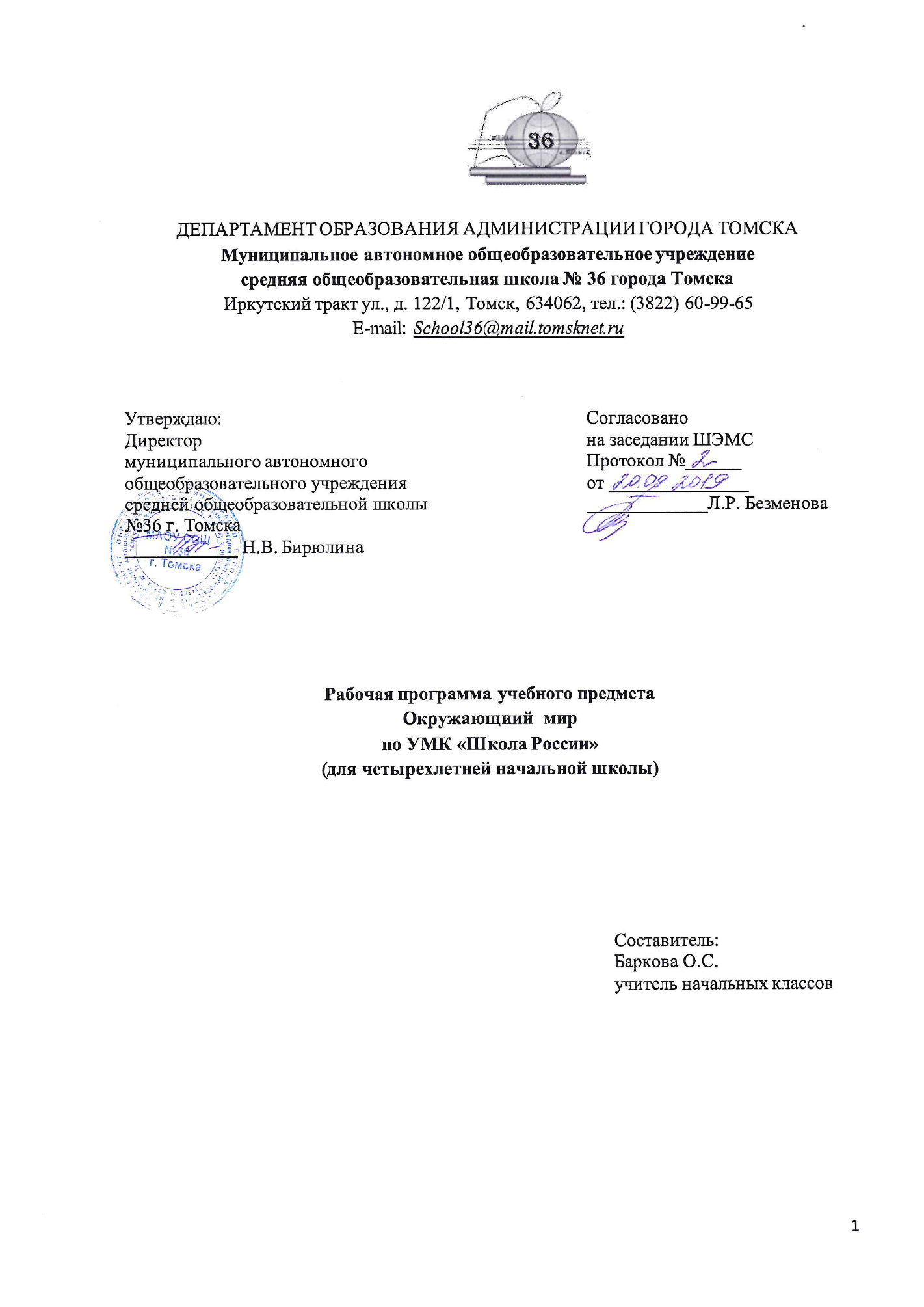 Пояснительная записка Предмет «Окружающий мир» играет важную роль в реализации основных целевых установок начального образования: становление основ гражданской идентичности и мировоззрения; формирования основ умения учиться и способности к организации своей деятельности; духовно-нравственном развитии и воспитании школьников. Специфика предмета «Окружающий мир» состоит в том, что он, имея ярко выраженный интегративный характер, соединяет в равной мере природоведческие, обществоведческие, исторические знания и даёт обучающемуся материал естественных и социально-гуманитарных наук,  необходимый для целостного и системного видения мира и его важнейших взаимосвязей.Рабочая программа по окружающему миру составлена на основе следующих нормативных документов:Закон РФ «Об образовании» (в действующей редакции);Конвенция о правах ребёнка;Национальный проект «Образование» утверждён на заседании президиума Совета при Президенте Российской Федерации по стратегическому развитию и национальным проектам 3 сентября 2018 года, протоколом заседания Правительственной комиссии (от 5 сентября 2018 г. № 3);Федеральный государственный образовательный стандарт начального общего образования, утвержденный приказом Министерства образования и науки РФ № 373 от 6 октября 2009 г.;Приказ Министерства образования и науки Российской Федерации (Минобрнауки России) № 507 от 18 мая 2015г. «О внесении изменений в федеральный государственный образовательный стандарт начального общего образования, утвержденный приказом министерства образования и науки российской федерации от 6 октября 2009 г. № 373 «Об утверждении и введении в действие федерального государственного образовательного стандарта начального общего образования»;Приказ Министерства образования и науки Российской Федерации «Об утверждении федерального перечня учебников, рекомендуемых к использованию при реализации имеющих государственную аккредитацию образовательных программ начального общего образования» с внесенными изменениями (в действующей редакции);Фундаментальное ядро содержания общего образования; Концепция духовно-нравственного развития и воспитания личности гражданина России; Концепция программы поддержки детского чтения РФ;Стратегия развития воспитания в Российской Федерации на период до 2025 года (Распоряжение Правительства РФ от 29.05.2015 № 996-р);Гигиенические требования к условиям обучения в общеобразовательных учреждениях СанПиН 2.4.2.2821-10 от 29 декабря 2010 года № 189 (в действующей редакции); Постановление Главного государственного санитарного врача РФ от 24 ноября 2015 г. № 81 “О внесении изменений № 3 в СанПиН 2.4.2.2821-10 «Санитарно-эпидемиологические требования к условиям и организации обучения, содержания в общеобразовательных организациях»;Программа развития воспитательной компоненты в общеобразовательных учреждениях (Письмо Минобрнауки России от 13.05.2013 № ИР-352/09);Федеральные требования к образовательным учреждениям в части минимальной оснащенности учебного процесса и оборудования учебных помещений (утверждены приказом Минобрнауки России от 4 октября 2010 г. № 986);Программа Развития МАОУ СОШ №36 г. Томска (2019-2023гг), Протокол Управляющего совета  МАОУ СОШ №36 от 20.08.2019г. №45;Основная образовательная программа (начального общего образования) МАОУ СОШ №36 г. Томска (в действующей редакции);Учебный план МАОУ СОШ №36 на текущий учебный год. Изучение предмета  «Окружающий мир» в начальной школе направлено на достижение следующих целей:формирование целостной картины мира и осознание места в нём человека на основе единства рационально-научного познания и эмоционально-ценностного осмысления ребёнком личного опыта общения с людьми и природой;духовно-нравственное развитие и воспитание личности гражданина России в условиях культурного и конфессионального многообразия российского общества.Основными задачами реализации содержания предмета являются: формирование уважительного отношения к семье, населённому пункту, региону, в котором проживают дети, к России, её природе и культуре, истории современной жизни;осознание ребёнком ценности, целостности и многообразия окружающего мира, своего места в нём;формирование модели безопасного поведения в условиях повседневной жизни и в различных опасных и чрезвычайных ситуациях;формирование психологической культуры и компетенции для обеспечения эффективного и безопасного взаимодействия в социуме.Место предмета «Окружающий мир» в учебном планеБазисный учебный план образовательного учреждения предусматривает обязательное изучение окружающего мира на этапе начального общего образования в объёме 270 ч., в том числе:В основе данной программы лежит программа «Окружающий мир» для начальной школы автор: А.А. Плешаков.В соответствии с программой развития МАОУСОШ№36, научно-методическими направлениями деятельности предметных методических объединений, а также включением МАОУСОШ№36 в федеральный проект «Цифровая образовательная среда», особое внимание при реализации основных образовательных программ и ведения образовательного процесса уделяется следующим направлениям деятельности.Работа с текстом. ЧтениеЧтение относится к рецептивным видам речевой деятельности, поскольку оно связано с восприятием (рецепцией) и пониманием информации, закодированной графическими знаками. В чтении выделяются содержательный план (т.е. о чем текст; результатом деятельности чтения будет понимание прочитанного) и процессуальный план (как прочитать и озвучить текст; результатом будет сам процесс чтения, т.е. «процесс восприятия и активной переработки информации»).В процессе обучения в школе чтение выступает в качестве цели и средства. В первом случае ученики должны овладеть чтением как источником получения информации; во втором – пользоваться чтением для лучшего усвоения языкового и речевого материала.Таким образом, задачи обучения чтению как самостоятельному виду речевой деятельности заключаются в следующем: научить учащихся извлекать информацию из текста в том объёме, который необходим для решения конкретной речевой задачи, используя определённые технологии чтения. Работа с текстом предполагает, что ученик научится и получит возможность научиться:	находить в тексте конкретные сведения, факты, заданные в явном виде;определять тему и главную мысль текста;понимать информацию, представленную разными способами: словесно, в виде таблицы, схемы, диаграммы; на основе имеющихся знаний, жизненного опыта подвергать сомнению достоверность прочитанного, обнаруживать недостоверность получаемых сведений, пробелы в информации и находить пути восполнения этих пробелов;использовать различные виды чтения: ознакомительное, изучающее, поисковое, выбирать нужный вид чтения в соответствии с целью чтения;ориентироваться в соответствующих возрасту словарях и справочниках;работать с  несколькими источниками информации;сопоставлять информацию, полученную из нескольких источников.Формирование ИКТ-компетенции обучающихся«Освоение школьниками навыков работы с глобальными информационными массивами является обеспечением конкурентоспособной подготовки детей к жизни в современном открытом обществе. Перед будущей отечественной школой стоит задача закрепить и усилить эти тенденции, обеспечить их дальнейшую реализацию на практике, использовать ИКТ компетентность для формирования УУД в рамках ФГОС». Использование ИКТ компетентции учащихся дает возможность расширения уровня индивидуализации обучения, пробуждая у учащихся стремление к углубленному изучению учебного материала, развитию творческих способностей учащихся, а также является важнейшим условием повышения качества образования.Результативность применения ИКТ – технологий прослеживается с помощью создания для ученика особого образовательного пространства: открытия себя, своих возможностей, интересов, формирования навыков самостоятельного поиска информации. В связи с этим обучающийся научится  и получит возможность научиться:	оценивать потребность в дополнительной информации для решения учебных задач и самостоятельной познавательной деятельности; определять возможные источники её получения; критически относиться к информации и к выбору источника информации;подбирать оптимальный по содержанию, эстетическим параметрам и техническому качеству результат видеозаписи и фотографирования, использовать сменные носители (флэш-карты);искать информацию в соответствующих возрасту цифровых словарях и справочниках, базах данных, контролируемом Интернете, системе поиска внутри компьютера; составлять список используемых информационных источников (в том числе с использованием ссылок);грамотно формулировать запросы при поиске в Интернете и базах данных, оценивать, интерпретировать и сохранять найденную информацию; критически относиться к информации и к выбору источника информации.Проектная деятельностьВ основе организации проектной деятельности учащихся лежит метод учебного проекта, это одна из личностно ориентированных технологий, способ организации самостоятельной деятельности школьников, направленный на решение задачи учебного проекта. Метод проектов необходим, чтобы научить учащихся самостоятельно и  критически мыслить, размышлять, опираясь на знание фактов, закономерностей науки, делать обоснованные выводы, принимать самостоятельные аргументированные решения, научить работать в команде, выполняя разные социальные роли.Участвуя в проектной деятельности, ученик научится и получит возможность научиться:	    планировать и выполнять учебное исследование и учебный проект, используя оборудование, модели, методы и приёмы, адекватные исследуемой проблеме;    выбирать и использовать методы, релевантные рассматриваемой проблеме;    ясно, логично и точно излагать свою точку зрения, использовать языковые средства, адекватные обсуждаемой проблеме;    отличать факты от суждений, мнений и оценок, критически относиться к суждениям, мнениям, оценкам, реконструировать их основания;   видеть и комментировать связь научного знания и ценностных установок, моральных суждений при получении, распространении и применении научного знания;    самостоятельно задумывать, планировать и выполнять учебное исследование, учебный и социальный проект;	использовать догадку, озарение, интуицию; использовать некоторые приёмы художественного познания мира: целостное отображение мира, образность, художественный вымысел, органическое единство общего, особенного (типичного) и единичного, оригинальность;   целенаправленно и осознанно развивать свои коммуникативные способности, осваивать новые языковые средства;осознавать свою ответственность за достоверность полученных знаний, за качество выполненного проекта.Экологизация образованияЦель  экологизации образования  – формирование у школьников целостного экологического мировоззрения и этических ценностей по отношению к природе, сохранение и укрепление физического, психологического и социального здоровья обучающихся как одной из ценностных составляющих, т.е.  формирование и развитие экологической культуры.Экологизация образования  –  это формирование и развитие у обучающихся:экологии слова (культуры речи  и словоупотребления: жаргонизмы, сленг, иноязычные слова  и т.д.), экологии отношений (выстраивание гармоничного общения, в том числе в поликультурной среде),экологии культуры (сохранение культурных традиций, национальных артефактов и т.д. для будущих поколений),экологии природы (собственно экологические проблемы),	экологии здоровья (спортивно-оздоровительная деятельность, психолого-педагогическое сопровождение детей с разными возможностями в развитии: ОВЗ,  одарённые дети),экологии души (духовно-нравственное воспитание).  В связи с введением в образовательный процесс основ экологической культуры обучающийся научится  и получит возможность научиться:ценностно относиться к  своему здоровью, здоровью близких и окружающих людей; иметь элементарные представления о физическом, нравственном, психическом и социальном здоровье человека; иметь первоначальный личный опыт здоровьесберегающей  деятельности; иметь первоначальные представления о роли физической культуры и спорта для здоровья человека, его образования, труда и творчества; знать о возможном негативном влиянии компьютерных игр, телевидения, рекламы на здоровье человека; знать эффективные меры по профилактике вредных привычек.Поликультурное образованиеАктуальность современных условий поликультурности социального пространства, в котором развивается жизнедеятельность человека, необходимость развития культуры межэтнических отношений, опыт организации и реализации поликультурного образования детей и подростков в школе № 36, а также присвоение статуса Центра этнокультурного образования «Открытый мир» определили необходимость включение поликультурного образования в общий контекст школьного образования. Система поликультурного образования способна обеспечить благоприятный демократический и гуманистический социальный климат, способствующий формированию российской гражданской идентичности у обучающихся. В связи с введением в образовательный процесс основ поликультурного образования обучающийся научится  и получит возможность научиться:осознавать себя как части своей семьи, своего города, своей страны;знакомиться с культурой своего народа, соблюдением его традиций и жизненного уклада;выработать умения видеть взаимосвязь, взаимовлияние культур, определять общность и различия в историческом, научном, культурном развитии разных народов; осознание ценности самобытности этнокультур; воспитывать в себе личность в духе мира, взаимопонимания и взаимоуважения между представителями различных этносоциумов; уметь анализировать и сопоставлять взгляды на социальные процессы и явления; развивать навыки конструктивного общения и взаимодействия; формировать российскую гражданскую идентичность развивающейся личности в условиях социально-политического многообразия Российской Федерации, поликультурности и полилингвальности многонационального народа России; изучать духовно-нравственные особенности философии России, ее место в мировой философии, политические отношения и процессы. Цифровая образовательная среда (ЦОС) –  это экосистема  информационных систем, современных и безопасных, предназначенных для обеспечения различных  задач образовательного процесса.Главная задача ЦОС – повышение  эффективности интеграции цифровой образовательной среды в образовательный процесс через:построение индивидуальных учебных планов (индивидуальных образовательных траекторий) для обучающихся профильных классов/модулей, детей с ОВЗ;формирование базового профиля цифровых компетенций обучающихся;создание системы объективного оценивания  обучающихся и эффективной/удобной мотивации;Цифровая образовательная среда – это использование цифровых образовательный ресурсов (учебные видео и звукозаписи), электронных образовательных ресурсов (совокупность данных в цифровом виде для использования в учебном процессе), цифровых сервисов (комплекс средств для интерактивного взаимодействия).Используемые образовательные технологии в цифровой школе (модели совместной деятельности учебно-образовательных отношений по проектированию и реализации образовательных целей и способ их достижения и оценки):1.Геймификация2.проектная и исследовательская деятельность3.адаптивное обучение4.смешанное обучение5.мобильное обучение6.online7.социальные образовательные сети8.персонализированное обучение9.аналитика процессов и результатов обучения.Образовательные технологии		Реализуемые в школе педагогические технологии направлены на повышение качества образования и развитие образовательной мотивации школьников, создание творческой развивающей среды, где каждый участник (обучающийся, педагог, родитель)  существует как субъект образовательного процесса. Основными идеями реализуемых технологий являются идеи успеха, достижений, сотрудничества, творчества, самореализации. В настоящее время  применяются и осваиваются следующие образовательные технологии:Социальное проектирование – технология индивидуального комплексного непрерывного сопровождения обучающихся в построении своей траектории развития;Технологии визуализации (в т.ч. информационно-коммуникационные),Приёмы музейной и театральной педагогики,Технология критериального оценивания,Обучение в сотрудничестве,Модульное обучение,Геймификация,Коммуникативно-деятельностностное обучение в поликультурном классе,межпредметное взаимодействие,игровые технологии,технология сотворчества,эмоциональный интеллект.Общая характеристика учебного предметаОтбор содержания курса «Окружающий мир» осуществлён на основе следующих ведущих идей: идея многообразия идея целостного мира; идея уважения к миру. Многообразие как форма существования мира ярко проявляет себя и в природной, и социальной сфере. На основе интеграции естественнонаучных, географических ,историчес ких сведений в курсе выстраивается яркая картина действительности, стран  и народов. Особое внимание уделяется знакомству младших школьников с природным многообрази- ем, которое рассматривается и как самостоятельная ценность, и как условие, без которого невозможно существование человека, удовлетворение его материальных и духовных пот- ребностей. Фундаментальная идея целостности мира также последовательно реализуется в курсе; её реализация осуществляется через раскрытие разнообразных связей: между нежи- вой  природой и живой, внутри живой природы, между природой и человеком. В частнос-ти рассматривается значение каждого природного компонента в жизни людей, анализируется положительное и отрицательное воздействие человека на эти компоненты. Важнейшее значение для осознания детьми единства природы и общества, целостности самого общества, теснейшей взаимозависимости людей имеет включение в программу сведений из области экономики, истории, современной социальной жизни, которые присутствуют в программе каждого класса. Уважение к миру – это своего рода формула нового отношения к окружающему, основанного на признании самоценности сущего, на включении в нравственную сферу отношения не только к другим людям, но и к природе, к рукотворному миру, к культурному достоянию народов России и всего человечества. В основе методики преподавания курса Окружающий мир» лежит проблемно-поисковый подход, обеспечивающий «открытие» детьми нового знания и активное освоение различных способов познания окружающего. При этом используются разнообразные методы и формы обучения с применением системы средств, составляющих единую информационно-образовательную среду.  Учащиеся ведут наблюдения явлений природы и общественной жизни, выполняют практические работы и опыты, в том числе исследовательского характера, различные творческие задания. Проводятся дидактические и ролевые игры, учебные диалоги, моделирование объектов и явлений окружающего мира. Для успешного решения задач курса важны экскурсии и учебные прогулки, встречи с людьми различных профессий, организация посильной практической деятельности по охране среды и другие формы работы, обеспечивающие непосредственное взаимодействие  ребёнка с окружающим миром. Занятия могут проводиться не только в классе, но и на улице, в лесу, парке, музее и т.д. Очень большое значение для достижения планируемых результатов имеет организация проектной деятельности учащихся, которая предусмотрена в каждом разделе программы.    В соответствии с названными ведущими идеями особое значение при реализации программы имеют новые для практики начальной школы виды деятельности учащихся к которым относятся:  распознание природных объектов с помощью специально разработанного  для начальной школы атласа-определителя;   моделирование экологических связей с помощью графических и динамических схем (моделей);  эколого-этическая деятельность, включающая анализ собственного отношения к миру природы и поведения в нём, оценку поступков других людей, выработку соответствующих норм и правил, которая осуществляется с помощью специально разработанной книги для чтения по экологической этике. Учебный курс «Окружающий мир» занимает особое место среди учебных предметов начальной школы. Образно говоря, это то, что «всегда с тобой» поскольку познания детьми окружающего мира не ограничивается рамками урока. Оно продолжается постоянно в школе и  за её стенами. Сам учебный курс является своего рода системообразующим стержнем этого процесса. Вот почему важно, чтобы работа с детьми, начатая на уроках, продолжалась в той или иной форме и после их окончания, во внеурочной деятельности. Учителю следует также стремиться к тому, чтобы родители учащихся в повседневном общении со своими детьми, поддерживали их познавательные инициативы, пробуждаемые на уроках. Это могут быть и конкретные задания для домашних опытов и наблюдений, чтения и получения информации от взрослых.  I.Планируемые результаты освоения учебного предмета «Окружающий мир»Личностные:формирование основ российской гражданской идентичности, чувства гордости за свою Родину, российский народ и историю России, осознание своей этнической и национальной принадлежности; формирование ценностей многонационального российского общества; становление гуманистических и демократических ценностных ориентации;формирование целостного, социально ориентированного взгляда на мир в его органичном единстве и разнообразии природы, народов, культур и религий;формирование уважительного отношения к иному мнению, истории и культуре других народов;овладение начальными навыками адаптации в динамично изменяющемся и развивающемся мире;принятие и освоение социальной роли обучающегося, развитие мотивов учебной деятельности формирование личностного смысла учения;развитие самостоятельности и личной ответственности за свои поступки, в том числе в информационной деятельности, на основе представлений о нравственных нормах, социальной справедливости и свободе;формирование эстетических потребностей, ценностей и чувств;развитие этических чувств, доброжелательности и эмоционально-нравственной отзывчивости, понимания и сопереживания чувствам других людей;развитие навыков сотрудничества со взрослыми и сверстниками в разных социальных ситуациях, умения не создавать конфликтов и находить выходы из спорных ситуаций;формирование установки на безопасный, здоровый образ жизни, наличие мотивации к творческому труду, работе на результат, бережному отношению к материальным и духовным ценностям.Метапредметные:овладение способностью принимать и сохранять цели  и задачи учебной деятельности, поиска средств её осуществления;освоение способов решения проблем творческого и поискового характера;формирование умения планировать, контролировать и оценивать учебные действия в соответствии с поставленной задачей и условиями её реализации; определять наиболее эффективные способы достижения результата;формирование умения понимать причины успеха/неуспеха учебной деятельности и способности конструктивно действовать даже в ситуациях неуспеха;освоение начальных форм познавательной и личностной рефлексии;использование знакомо-символических средств  представления информации для моделей изучаемых объектов и процессов, схем решения учебных и практических задач;активное использование речевых средств и средств информационных и коммуникационных технологий (ИКТ) для решения коммуникативных и познавательных задач;использование различных способов поиска (в справочных источниках и открытом учебном информационном пространстве сети Интернет), сбора, обработки, анализа, организации, передачи и интерпретации информации в соответствии с коммуникативными и познавательными  задачами и технологиями учебного предмета «Окружающий мир»;овладение логическими действиями сравнения, анализа, синтеза, обобщения, классификации по родовидовым признакам, установление аналогий и причинно- следственных связей построения рассуждений, отнесения к известным понятиям;готовность слушать собеседника и вести диалог; готовность признавать возможность существования различных точек зрения и право каждого иметь свою; излагать свою точку зрения и оценку событий;определение общей цели и путей её достижения; умение договариваться о распределении функций и ролей в совместной деятельности; осуществлять взаимный контроль в совместной деятельности, адекватно оценивать собственное поведение и   поведение окружающих;овладение начальными сведениями о сущности и особенностях объектов, процессов и явлений действительности (природных, социальных, культурных, технических и др.) в соответствии с содержанием учебного предмета «Окружающий мир»;овладение базовыми предметными и межпредметными понятиями, отражающими существенные связи и отношения между объектами и процессами;умение работать в материальной и информационной среде начального общего образования (в том числе с учебными моделями) в соответствии с содержанием учебного предмета  «Окружающий мир».Предметные:понимание особой роли России в мировой истории, воспитание чувства гордости за национальные свершения, открытия, победы;сформированность уважительного отношения к России, родному краю, своей семье, истории, культуре, природе нашей страны, её современной жизни;осознание целостности окружающего мира, освоение основ экологической грамотности, элементарных правил нравственного поведения в мире природы и людей, норм здоровьесберегающего поведения в природной и социальной среде;освоение доступных способов изучения природы и общества (наблюдение, запись, измерение, опыт, сравнение, классификации и др. с получением информации из семейных архивов, от окружающих людей, в открытом информационном пространстве);развитие навыков устанавливать и выявлять причинно-следственные связи в окружающем мире.Достижение вышеуказанных планируемых результатов осуществляется в процессе формирования следующих компетенций:Ценностно-смысловые - владеть способами самоопределения выбора на основе собственных позиций. Уметь принимать решение, брать на себя ответственность за их последствия.Учебно – познавательные - ставить цели и организовывать её достижение, уметь пояснять свою цель. Организовывать  планирование, анализ, рефлексию, самооценку  своей  УПД. Задавать вопросы, ставить познавательные задачи. Описывать результаты, формировать выводы.Коммуникативные – владеть способами взаимодействия с окружающими и удалёнными людьми и событиями. Выступать с устными сообщениями, уметь задавать вопросы, корректно вести учебный  диалог, владеть разными видами речевой деятельности, владеть способами совместной деятельности в группе, приёмами действий в ситуации их общения.Информационные – владеть навыками работы с различными источниками информации: книгами, учебниками, справочниками, Интернет. Самостоятельно искать, извлекать, систематизировать, анализировать и отбирать необходимую информацию необходимую для решения учебных задач, организовывать, преобразовывать, сохранять и передавать её, иметь навыки использования информационных устройств.Социокультурные владеть знаниями и опытом выполнения типичных  социальных ролей: семьянина, гражданина, работника, собственника, потребителя, покупателя; владеть эффективными способами   организации свободного времени;  иметь осознанный опыт  жизни в многонациональном,  многокультурном,  многоконфесеиональном  обществе;  владеть элементами художественно-творческих компетенций читателя, слушателя, исполнителя, зрителя, юного художника, писателя, ремесленника и др.Природоведческие и здоровьесберегающие – иметь опыт ориентации и экологической деятельности в природной среде( в лесу, поле, на водоёмах и т. д.) знать и применять правила поведения  в  экстреннных  ситуациях: под дождём, градом, при сильном ветре, во время грозы, наводнении, пожаре; знать и применять правила личной гигиены, уметь заботиться о собственном здоровье, личной безопасности, владеть способами оказания первой медицинской помощи.II.Содержание учебного предмета «Окружающий мир»1 класс (66 Ч)Введение (5ч)Задавайте вопросы! Экскурсия «Наша школа». Продолжение экскурсии «Наша школа»,Экскурсия «Что у нас на школьном дворе?», экскурсия «Что мы знаем о правилах дорожного движения?»Что и Кто? (19 ч)Что такое Родина?  Что мы знаем о народах России? Что мы знаем о Москве?  Проект «Моя малая Родина», Что у нас над головой? Что у нас под ногами? Что общего у разных растений?  Что растёт на подоконнике?  Что растёт на клумбе? Что это за листья? Что такое хвоинки? Кто такие насекомые? Кто такие рыбы? Кто такие птицы? Кто такие звери? Что окружает нас дома? Что умеет компьютер? Что вокруг нас может быть опасным?  На что похожа наша планета? Проверим себя и оценим свои достижения по разделу «Что и Кто?». Презентация проекта «Моя малая родина»Как, откуда и куда? (12ч)Как живёт семья? Проект «Моя семья» Откуда в наш дом приходит вода и куда она уходит? Откуда в наш дом приходит электричество? Как путешествует письмо? Куда текут реки? Откуда берутся снег и лёд? Как живут растения? Как живут животные? Как зимой помочь птицам? Откуда берётся и куда девается мусор? Откуда в снежках грязь? Проверим себя и оценим свои достижения по разделу «Как, откуда и куда?» Презентация проекта «Моя семья»Где и когда? (10ч)Когда учиться интересно? Когда придёт суббота» Когда наступит лето? Где живут белые медведи? Где живут слоны? Где зимуют птицы? Когда появилась одежда? Когда изобрели велосипед? Когда мы станем взрослыми? Проверим себя и оценим свои достижения по разделу «Где и когда?» Презентация проекта «Мой класс и моя школа».Почему и зачем? (20 ч)Почему солнце светит днём, а звёзды ночью? Почему Луна бывает разной? Почему идёт дождь и дует ветер? Почему звенит звонок? Почему радуга разноцветная? Почему мы любим кошек и собак? Проект «Мои домашние питомцы» Почему мы не будем рвать цветы и ловить бабочек? Почему в лесу мы будем соблюдать тишину?  Зачем мы спим ночью? Почему нужно есть много овощей и фруктов? Почему нужно чистить зубы и мыть руки? Зачем нам телефон и телевизор» Зачем нужны автомобили? Зачем нужны поезда? Зачем строят корабли? Зачем строят самолёты? Почему в автомобиле, поезде, самолёте и на корабле нужно соблюдать правила безопасности? Зачем люди осваивают космос? Почему мы часто слышим слово «экология» Проверим себя и оценим свои достижения по разделу «Почему и зачем?» Презентация проекта «Мои домашние питомцы».2 класс (68ч)Где мы живём? (4ч)Родная страна. Город и село. Проект «Родной город» Природа и рукотворный мир. Наш адрес в мире. Проверим себя и оценим свои достижения по разделу «Где мы живём»Природа (20ч)Неживая и живая природа. Явления природы. Что такое погода. В гости к осени (экскурсия).  В гости к осени (урок). Звёздное небо. Заглянем в кладовые земли. Про воздух … и про воду. Какие бывают растения. Какие бывают животные. Невидимые нити. Дикорастущие и культурные растения. Дикие и домашние животные. Комнатные растения. Животные живого уголка. Про кошек и собак. Красная книга. Будь природе другом. Проект «Красная книга, или Возьмём под защиту». Проверим себя и оценим свои достижения по разделу «Природа».Жизнь города и села (10ч)Что такое экономика. Из чего что сделано. Как построить дом. какой бывает транспорт. Культура и образование. Все профессии важны.  Проект «Профессии»  В гости к зиме (экскурсия). В гости к зиме (урок). Проверим себя и оценим свои достижения по разделу «Жизнь города и села» Презентация проектов «Родной город», «Красная книга, или Возьмём под защиту», «Профессии».Здоровье и безопасность (9 ч)Строение тела человека. Если хочешь быть здоров. Берегись автомобиля! Школа пешехода. Домашние опасности. Пожар. На воде и в лесу. Опасные незнакомцы. Проверим себя и оценим свои достижения по разделу «Здоровье и безопасность».Общение (7 ч)Наша дружная семья. Проект «Родословная». В школе. Правила вежливости ты и твои друзья. Мы – зрители и пассажиры. Проверим себя и оценим свои достижения по разделу «Обобщение».Путешествие (18ч)Посмотри вокруг. Ориентирование на местности. Формы земной поверхности. Водные богатства. В гости к весне (экскурсия). В гости к весне (урок). Россия на карте. Проект «Города России». Путешествие по Москве. Московский Кремль. Город на Неве. Путешествие по планете. Путешествие по материкам. Страны мира. Проект «Страны мира». Впереди лето. Проверим себя и оценим свои достижения по разделу «Путешествия» Презентация проектов «Родословная», «Города России», «Страны мира».3 класс (68ч)Как устроен мир? (7ч)Природа. Ценность природы для людей. Человек. Общество. Что такое экология. Природа в опасности! Охрана природы. Обобщение знаний по теме «Как устроен мир». Проверочная работа.Эта удивительная природа (18ч)Тела, вещества, частицы. Разнообразие веществ. Воздух и его охрана. Вода. Превращения и круговороты воды. Берегите воду! Что такое почва. Разнообразие растений. Солнце, растения и мы с вами. Размножение и развитие  растений. Охрана растений. Разнообразие животных. Кто что есть? Наши проекты «Разнообразие природы родного края». Размножение и развитие животных. Охрана животных. В царстве грибов. Великий круговорот жизни. Обобщение знаний по теме «Эта удивительная природа».Мы и наше здоровье (9 ч)Организм человека. Органы чувств. Надёжная защита организма. Опора тела и движение. Наше питание. Наши проекты: «Школа кулинаров». Дыхание и кровообращение. Умей предупреждать болезни. Здоровый образ жизни. Обобщение знаний по теме «Мы и наше здоровье». Проверочная работа.Наша безопасность (7ч)Огонь, вода и газ. Чтобы путь был счастливым. Дорожные знаки. Наши проекты «Кто нас защищает». Опасные места. Природа и наша безопасность. Экологическая безопасность. Обобщение знаний по теме «Наша безопасность». Проверочная работа.Чему учит экономика (11 ч)Для чего нужна экономика. Природные богатства и труд людей – основа экономики. Полезные ископаемые. Растениеводство. Животноводство. Какая бывает промышленность. Наши проекты «Экономика родного края». Что такое деньги. Государственный бюджет. Семейный бюджет. Экономика и экология. Обобщение знаний по теме «Чему учит экономика». Проверочная работа.Путешествия по городам и странам (11ч)Золотое кольцо России. Наши проекты «Музей путешествий». Наши ближайшие соседи. На севере Европы. Что такое Бенилюкс». В центре Европы. По Франции и Великобритании. На юге Европы. По знаменитым местам мира. Обобщение знаний по теме «Путешествие по городам и странам». Проверочная работа.4 класс (68ч)Земля и человечество (9ч)Мир глазами астронома. Планеты солнечной системы. Звёздное небо- Великая книга Природы. Мир глазами географа. Мир глазами историка.  Когда и где? Мир глазами эколога. Сокровища земли под охраной человечества.Природа России (10ч)Проверим себя и оценим свои достижения по разделу «Земля и человечество». Равнины и горы России. Моря, озёра и реки России. Природные зоны России. Зона арктических пустынь. Тундра. Леса России. Лес и человек. Зона степей. Пустыни. У Чёрного моря. Проверим и оценим свои достижения по разделу  «Природа России»  (вариант урока: обобщающий урок-игра «Природные зоны России».Родной край – часть большой страны (15ч)Наш край. Поверхность нашего края. Поверхность нашего края (экскурсия). Водные богатства нашего края. Наши подземные богатства. Земля –кормилица. Экскурсия в лес и на луг. Жизнь леса. Жизнь луга. Жизнь в пресных водах. Растениеводство в нашем крае. Проверим себя и оценим свои достижения по разделу «Родной край- часть большой страны». Презентация проектов (вариант урока: обобщающий урок-игра «По родному краю»III.Тематическое планированиеТематическое планирование «Окружающий мир» 1 класс   (66ч)Тематическое планирование «Окружающий мир» 2 класс (68 часов)Тематическое планирование «Окружающий итр» 3 класс (68  часов)Тематическое планирование «Окружающий мир» 4 класс (68 часов)Приложение 1Материально- техническое  обеспечение образовательного процессаУчебникиПлешаков А.А. Окружающий мир 1 классПлешаков А.А. Окружающий мир 2 классПлешаков А.А. Окружающий мир 3 классПлешаков А.А. Окружающий мир 4 классРабочие тетрадиПлешаков А.А. Окружающий мир 1 классПлешаков А.А. Окружающий мир 2 классПлешаков А.А. Окружающий мир 3 классПлешаков А.А. Окружающий мир 4 классМетодические пособияПлешаков А.А., Александрова В.П., Борисова С.А. Окружающий мир: поурочные разработки: 1 классПлешаков А.А. от земли до неба: Атлас-определитель: Пособия для учащихся общеобразовательных учрежденийПлешаков А.А. Зелёные страницы. Книга для учащихся начальных классов.«Технологические карты» (на сайте издательства «Просвещение»)Натуральные объектыНатуральные живые пособия – комнатные растения; животные, содержащиеся в аквариуме или уголке живой природы.Гербарии; коллекции насекомых; влажные препараты; чучела и скелеты представителей различных систематических групп; микропрепараты.Коллекции горных пород, минералов,  полезных ископаемых.Изобразительные наглядные пособия- таблицы, муляжи человеческого торса и отдельных органов и др.Географические и исторические карты.Предметы, представляющие быт традиционной и современной семьи, её хозяйства,  повседневный, праздничный жизни и многое другое из жизни общества.Технические средстваПерсональный компьютер Оборудование класса.Ученические  столы двухместные с комплектом стульев.Стол  учительский с тумбой.Шкафы для хранения учебников, дидактических материалов, пособий,учебного оборудования и пр.Демонстрационная подставка (для образцов, изготавливаемых изделий). Настенные доски для вывешивания иллюстративного материала.Рамки или паспарту для экспонирования детских работ (фронтальных композиций) на выставках.№n/nРазделы,  темыКоличествочасовРабочая программа по классамРабочая программа по классамРабочая программа по классамРабочая программа по классам№n/nРазделы,  темыРабочаяпрограмма1кл.2кл.3кл.4кл.1Человек и природа.139383437302Человек и общество.89182118323Правила безопасной жизни.2568924Проверочные работы1745445                                       Итого:27066686868  № урокаТема   урокаКол-во  часовХарактеристика основных видов деятельности учащихся1Вводный. Задавай вопросы?1Уч-ся осваивают перво-начальные  умения: Задавать вопросы.Вступать в учебный диалог Пользоваться условными обозначениями Различать способы и средства познания окр.мира Оценивать результаты своей работы на уроке.2Экскурсия «Наша школа»1 Научится следовать инструкциям поведения в раздевалке, столовой 3Продолжения экскурсии «Наша школа»1Научится следовать инст-рукциям поведения в библиотеке, актовом зале.4Экскурсия «Что у нас на школьном дворе?»1Уч-ся научится следовать правилам поведения на школьном дворе 5Экскурсия  «Что мы знаем о правилах дорожного движения »1Уч-ся научатся соблюдать ПДД6Что такое родина 1Понимать учебную задачу урока и стремиться её выполнить Работать с картинной картой РоссииСравнивать и описывать герб и флаг России  Рассказывать о малой родине 7Что мы знаем о народах России ? Что мы знаем о Москве ?1Понимать учебную задачу урока и стремиться её выполнить Рассматривать иллюстрации учебника Работать в паре Различать некоторые народы России национальным костюмамОписывать достопримечательности столицы 8Проект «Моя малая родина»1В ходе выполнения проекта с помощью взрослых учатся:Фотографировать наиболее значимое достопримечательности своей малой родиныНаходить в семейном фото -архиве соответствующий материалИнтервьюировать членов своей семьи об истории и достопримечательностях своей малой родиныСоставить устный составВыступать с сообщением опираясь на фотографии Оценивать результаты собственного труда и труда товарищей 9Что у нас над головой ? 1Понимать учебную задачу урока и стремится её выполнить:Наблюдать и сравнивать дневное и ночное небо, рассказывать о нём Моделировать форму солнцаРаботать в паре моделировать форму созвездий Работать со взрослыми: находить на небе ковш большой медведицы  10Что у нас под ногами ?1Понимать учебную задачу урока и стремится её выполнить:Группировать объекты неживой природы  по разным признаком  определять образцы камней по фотографиям, рисункам атласа-определителяУчить пользоваться увеличительным прибором -лупой  Работать в паре:использовать полученную информация для получения новых знаний, осуществлять самопроверку 11Что общего у разных растений ?1Понимать учебную задачу урока и стараться выполнить её:Рассматривать иллюстрации учебника,  извлекать из них нужную информациюПрактическая работа в группе: находить у растения их части, показывать и называть  Работать в паре: использовать представленную информацию для получения новых знаний, различать цветки и соцветияОсуществлять самопроверку12Что растёт на подоконнике ? 1 Понимать учебную задачу урока и стремиться её выполнять:Практическая работа Определять комнатные растения с помощью атласа определителяРабота в паре: использовать представленную информацию для получения новых знаний о родине комнатных растенийОсуществлять самопроверку Приводить примеры комнатных растений Оценивать свои достижения на уроке    13Что растёт на клумбе ?1-понимать учебную задачу урока и стремиться её выполнить;  наблюдать растения  клумбы и дачного участка и узнавать их по рисункам;практическая работа определять  растения цветника с помощью атласа определителя; работать в паре: узнавать по фотографиям растения цветника, осуществлять самопроверку;рассказывать о любимом цветке;отвечать на итоговые вопросы и оценивать свои достижения на уроке14Что это за листья?1понимать учебную задачу урока и стремиться её выполнить;наблюдать осенние изменения окраски листьев на деревьях; узнавать листья в осеннем букете, в гербарии, на рисунках и фотографиях;сравнивать и группировать листья по различным признакам;практическая работа в группе: определять деревья по листьям;описывать внешний вид листьев какого-либо дерева;отвечать на итоговые вопросы и оценивать свои достижения на уроке.   15Что такое хвоинки?1понимать учебную задачу урока и стремиться её выполнить;различать лиственные и хвойные деревья;практическая работа в группе: определять деревья с помощью атласа – определителя;сравнивать ель и сосну;описывать дерево по плану;отвечать на итоговые вопросы и оценивать свои достижения на уроке16Кто такие насекомые?1понимать учебную задачу урока и стремиться её выполнить;рассматривать иллюстрации учебника, извлекать из них информацию о строении насекомых, сравнивать части тела различных насекомых;работать в паре: узнавать на-секомых на рисунке, определять насекомых с помощью атласа-определителя, осуществлять самопроверку, приводить примеры насекомых;сочинять и рассказывать сказочные истории по рисункам, отвечать на итоговые вопросы и оценивать свои достижения на уроке17Кто такие рыбы?1понимать учебную задачу урока и стремиться её выпол-нить;рассматривать иллюстрации учебника, извлекать из них нужную информацию;моделировать строение чешуи рыбы с помощью монет или кружочков из фольги;работать в паре: узнавать рыб на рисунке, осуществлять самопроверку;приводить примеры речных и морских рыб с помощью атласа -  определителя;отвечать на итоговые вопросы и оценивать свои достижения на уроке18Кто такие птицы?1 понимать учебную задачу урока и стремиться её выполнить;рассматривать иллюстрации учебника, извлекать из них нужную информацию;практическая работа: исследовать строение пера птицы; работать в паре: узнавать птиц на рисунке, осуществлять самопроверку;описывать птицу по плану;сочинять и рассказывать сказочную историю по рисунку; отвечать на итоговые вопросы и оценивать свои достижения на уроке19Кто такие звери?1понимать учебную задачу урока и стремиться её выполнить;рассматривать иллюстрации учебника, извлекать из них нужную информацию;-практическая работа: исследовать строение шерсти зверей;работать в паре: узнавать зверей на рисунке, осуществлять самопроверку;устанавливать связь между строением тела зверя и его образом жизни;отвечать на итоговые вопросы и оценивать свои достижения на уроке20Что окружает нас дома?1понимать учебную задачу урока и стремиться её выполнить;характеризовать назначение бытовых предметов;находить на рисунке предметы определённых групп;работать в паре: группировать предметы домашнего обихода; проводить взаимопроверку;приводить примеры предметов разных групп;отвечать на итоговые вопросы и оценивать свои достижения на уроке21Что умеет компьютер?1- понимать учебную задачу урока и стремиться её выполнить;-определять составные части компьютера,-характеризовать назначение его частей;-сравнивать стационарный комп-р и ноутбук;-работать в паре: рассказывать ( по рисунку-схеме) о возможностях компьютера, обсуждать значение к-ра в нашей жизни;-моделировать устройство компьютера;-соблюдать правила безопасного обращения с к-ром;-отвечать на итоговые вопросы и оценивать свои достижения на уроке22Что вокруг нас может быть опасным?1- понимать учебную задачу урока и стремиться её выполнить;-выявлять потенциально опасные  предметы домашнего обихода;-характеризовать опасность бытовых предметов;-работать в паре: формулировать правила перехода улицы, проводить самопроверку;-моделировать устройство светофора;-оценивать своё обращение с предметами дом-го обихода и поведение на дороге;-сочинять и рассказывать сказку по рисунку учебника;--отвечать на итоговые вопросы и оценивать свои достижения на уроке23На что похожа наша планета?1- понимать учебную задачу урока и стремиться её выполнить;-выдвигать предположения и доказывать их;-использовать глобус для зн-ва с формой нашей планеты;-работать в паре: рассматривать рисунки-схемы и объяснять особенности движения Земли;-моделировать форму Земли;-отвечать на итоговые вопросы и оценивать свои достижения на уроке24Проверим себя и оценим свои достижения по разделу «Что и кто?». Презентация проекта «Моя малая Родина».1-выполнять тестовые задания учебника; -выступать с сообщениями, иллюстрировать их наглядными материалами,-обсуждать выступления уч-ся;-оценивать свои достижения и достижения других уч-ся.   25Как живёт семья? Проект « Моя семья».1- понимать учебную задачу урока и стремиться её выполнить;-рассказывать о жизни семьи по рисункам учебника;-называть по именам (отчествам, фамилиям) членов своей семьи;-рассказывать об интересных событиях в жизни своей семьи;-оценивать значение семьи для человека и общества;В ходе выполнения проекта дети с помощью взрослых учатся:-отбирать из семейного архива фотографии членов семьи во время значимых для семьи событий;-интервьюировать членов семьи;-оценивать значение семейных альбомов для укрепления семейных отношений;-составлять экспозицию выставки;-оценивать результаты собственного труда и труда товарищей. 26Откуда в наш дом приходит вода и куда она уходит?1- понимать учебную задачу урока и стремиться её выполнить;-прослеживать по рисунку –схеме путь воды;-обсуждать необходимость экономии воды;-выяснять опасность употребления загрязнённой воды;-практическая  работа: проводить опыты, показывающие загрязнение воды и её очистку;-отвечать на итоговые вопросы и оценивать свои достижения на уроке27Откуда в наш дом приходит электричество?1- понимать учебную задачу урока и стремиться её выполнить;-отличать электроприборы от других бытовых предметов, не использующих электричество;-запомнить правила безопасности при обращении с электричеством и электроприборами;-анализировать схему выработки  электричества и способа его доставки потребителям; обсуждать необходимость экономии электроэнергии;-практическая работа в паре: собирать простейшую электр. цепь;-отвечать на итоговые вопросы и оценивать свои достижения на уроке28Как путешествует письмо?1- понимать учебную задачу урока и стремиться её выполнить;-наблюдать за работой почты и рассказывать  о ней;-работать в паре: строить из разрезных деталей схему доставки почтовых отправлений, рассказывать по схеме о путешествии письма;-различать почтовые отправления: письма, бандероли, посылки, открытки;-работать в группе: высказывать предположения о содержании иллюстраций и осуществлять самопроверку;-отвечать на итоговые вопросы и оценивать свои достижения на уроке29Куда текут реки?1- понимать учебную задачу урока и стремиться её выполнить;-прослеживать по рисунку-схеме путь воды из реки в море,-сравнивать реку и море;-различать пресную и морскую воду;- практическая работа в паре: рассматривать морскую соль и проводить опыт по «изготовлению «морской воды;-- практич. работа в паре: историю по рисунку;- отвечать на итоговые вопросы и оценивать свои достижения на уроке30Откуда берутся снег и лёд?1- понимать учебную задачу урока и стремиться её выполнить;- практическая работа в группе: проводить опыты по исследованию снега и льда в соответствии с инструкциями, формулировать выводы из опытов;-наблюдать форму снежинок и отображать её в рисунках;- отвечать на итоговые вопросы и оценивать свои достижения на уроке31Как живут растения?1- понимать учебную задачу урока и стремиться её выполнить;-наблюдать за ростом и развитием растений, рассказывать о своих наблюдениях;-прослеживать по рисунку-схеме этапы жизни растения;-формулировать выводы об условиях , необходимых для жизни растений;-практическая  работа в паре: ухаживать за комн. раст-ми;- отвечать на итоговые вопросы и оценивать свои достижения на уроке32Как живут животные?1- понимать учебную задачу урока и стремиться её выполнить;-наблюдать за жизнью жив-ных, рассказывать о своих наблюдениях;-работать в группе: выполнять задания, формулировать выводы, осуществлять самопроверку;- практическая  работа в паре: ухаживать за жив-ми живого уголка;- оценивать свои достижения на уроке33Как зимой помочь птицам?1- понимать учебную задачу урока и стремиться её выполнить;-наблюдать  зимующих птиц, различать  зимующих птиц по рисункам и в природе;-обсуждать формы  кормушек и виды корма для птиц;-практическая  работа в паре: изготавливать простейшие кормушки и подбирать из предложенного подходящий для птиц корм;-запомнить правила подкормки птиц;- отвечать на итоговые вопросы и оценивать свои достижения на уроке34Откуда берётся и куда девается мусор?1- понимать учебную задачу урока и стремиться её выполнить;-определять с помощью рисунков учебника источники возникновения мусора и способы его утилизации;-обсуждать важность соблюдения чистоты в быту, в городе и в природном окружении; необходимость раздельного сбора  мусора;- практическая работа в группе: сортировать мусор по характеру материала;-сочинять и рассказывать сказочную историю по рисунку;- отвечать на итоговые вопросы и оценивать свои достижения на уроке35Откуда в снежках грязь?1- понимать учебную задачу урока и стремиться её выполнить;- практическая  работа в паре: исследовать снежки и снеговую воду на наличие загрязнений;-обсуждать источники появления загрязнений в снеге;-формулировать предложения по защите окруж. среды  от загрязнений;-сочинять и рассказывать сказку на предложенную тему;- отвечать на итоговые вопросы и оценивать свои достижения на урок36Проверим себя и оценим свои достижения по разделу «Как, откуда и куда?». Презентация проекта «Моя семья».1-выполнять тестовые задания учебника;-выступать с сообщениями, иллюстрировать их наглядными материалами,-обсуждать выступления уч-ся;-оценивать свои достижения и достижения других уч-ся.37Когда учиться интересно?Проект «Мой класс моя школа» 1- понимать учебную задачу урока и стремиться её выполнить;-анализировать иллюстрации учебника, обсуждать условия интересной и успешной учёбы;-работать в паре: сравнивать фотографии в учебнике, рассказывать о случаях взаимопомощи в классе;- рассказывать о своём учителе; формулироватьвыводы из коллективного обсуждения;- отвечать на итоговые вопросы и оценивать свои достижения на урокеВ ходе выполнения проекта с помощью взрослых учатся:-фотографировать наиболее интересные события в классе, здание школы, классную комнату и т. д.-коллективно составлять рассказ о школе и классе;-презентовать итоги коллективного проекта, сопровождая рассказ фотографиями ( слайдами);-оформлять фотовыставку;-оценивать результаты собственного труда и труда товарищей.38Когда придёт суббота?1- понимать учебную задачу урока и стремиться её выполнить;-анализировать иллюстрации учебника, различать прошлое, настоящее и будущее;-работать в паре: отображать с помощью карточек послед-ть дней недели, называть дни недели в правильной послед-ти, проводить взаимоконтроль;-называть любимый день недели и объяснять, почему именно он является любимым;-сочинять и рассказывать сказочную историю по рисунку;- отвечать на итоговые вопросы и оценивать свои достижения на уроке39Когда наступит лето?1- понимать учебную задачу урока и стремиться её выполнить;-анализировать схему смены времен года и месяцев; называть времена года в правильной последовательности, соотносить времена года и месяцы; использовать цветные фишки для выполнения заданий; характеризовать природные явления в разные времена года-называть любимое время года и объяснять , почему именно оно является любимым;-работать в паре6 находить несоответствия в природных явлениях на рисунках учебника;-наблюдать сезонные изменения в природе  и фиксировать их в рабочей тетради;- отвечать на итоговые вопросы и оценивать свои достижения на уроке40Где живут белые медведи?1- понимать учебную задачу урока и стремиться её выполнить;-практическая  работа в паре: находить на глобусе Сев. Лед, океан и Антарктиду, характеризовать их, осуществлять самоконтроль;-рассматривать и сравнивать иллюстрации учебника, извлекать из них информацию о животном мире холодных районов;-приводить примеры животных холодных районов;-устанавливать связь между строением, образом жизни животных и природными условиями;- отвечать на итоговые вопросы и оценивать свои достижения на уроке41Где живут слоны?1- понимать учебную задачу урока и стремиться её выполнить;- практическая  работа в паре: находить на глобусе экватор и жаркие районы Земли, характеризовать их, осуществлять самоконтроль;-работать  в группе :анализировать рисунок учебника, рассказывать по плану о полученной информации;- приводить примеры животных  жарких районов;-устанавливать связь между строением, образом жизни животных и природными условиями;- отвечать на итоговые вопросы и оценивать свои достижения на уроке42Где зимуют птицы?1- понимать учебную задачу урока и стремиться её выполнить;-различать зимующих и перелётных птиц, группировать птиц с использованием цветных фишек;-работать  в паре: выдвигать предположения о местах зимовок птиц и доказывать их, осуществлять самопроверку;-объяснять причины отлёта птиц в тёплые края;-приводить примеры зимующих и перелётных птиц;- отвечать на итоговые вопросы и оценивать свои достижения на уроке43Когда появилась одежда?1- понимать учебную задачу урока и стремится ее выполнить;- прослеживать с помощью иллюстраций учебнику историю появления одежды и развития моды; описывать одежду людей по рисунку;- отличать национальную одежду своего народа от одежды других народов;- работать в паре: различать типы одежды в зависимости от ее назначения, подбирать одежду для разных случаев;- работать со взрослыми: изготавливать маскарадный костюм;- отвечать на итоговые вопросы и оценивать свои достижения на уроке  44Когда изобрели велосипед?1- понимать учебную задачу урока и стремится ее выполнить;- сравнивать старинные  и современные велосипеды;- работать в паре: извлекать из учебника информацию об устройстве велосипеда, осуществлять самопроверку;- обсуждать роль велосипеда в нашей жизни;- запомнить правила безопасности езды на велосипеде;- отвечать на итоговые вопросы и оценивать свои достижения на уроке45Когда мы станем взрослыми?1- понимать учебную задачу урока и стремиться ее выполнить;- сравнивать жизнь взрослого и ребенка;- определять по фотографиям в учебнике профессии людей, рассказывать о профессиях родителей и старших членов семьи, обсуждать, какие профессии будут востребованы в будущем;- работать в паре: сравнивать рисунки учебника, формулировать выводы в соответствии с заданием;- рассуждать о том, что в окружающем мире зависит от наших поступков;- отвечать на итоговые вопросы и оценивать свои достижения на уроке 46Проверим себя и оценим свои достижения по разделу «Где и когда?». Презентация проекта «Мой класс и моя школа».1- выполнять тестовые задания учебника;- выступать с подготовленными сообщениями, иллюстрировать их наглядными материалами;- обсуждать выступления учащихся;- оценивать свои достижения и достижения других учащихся.47Почему Солнце светит днем, а звезды ночью?1- понимать учебную задачу урока и стремиться ее выполнить;- сопоставлять видимые и реальные размеры звезд, в том числе и Солнца;- работать в паре:  моделировать форму, цвет, сравнительные размеры некоторых звезд (Альдебаран, Регул, Солнце, Сириус), проводить взаимопроверку;- использовать атлас-определитель для получения нужной информации; моделировать созвездие Льва;- работать со взрослыми: наблюдать картину звездного неба, находить в нем созвездие Льва;- отвечать на итоговые вопросы и оценивать свои достижения на уроке 48Почему Луна бывает разной?1- понимать учебную задачу урока и стремиться ее выполнить;- анализировать схемы движения Луны вокруг Земли и освещение ее поверхности Солнцем; формулировать выводы о причинах изменения внешнего вида Луны;- моделировать из пластилина форму Луны;- рассказывать с помощью рисунков в учебнике об изучении Луны учеными, осуществлять самопроверку;- работать со взрослыми; наблюдать за изменениями внешнего вида Луны, фиксировать результаты наблюдений в рабочей тетради;- отвечать на итоговые вопросы и оценивать свои достижения на уроке49Почему идет дождь и дует ветер?1- понимать учебную задачу урока и стремиться ее выполнить;- наблюдать за дождями и ветром;- работать в группе: рассказывать по рисунку учебника о видах дождя (ливень, косохлест, ситничек); отбирать из списка слов те, которые подходят для описания ветра; объяснять причины возникновения дождя и ветра; осуществлять самопроверку;- сочинять и рассказывать сказку по рисунку;- отвечать на итоговые вопросы и оценивать свои достижения на уроке50Почему звенит звонок?1- понимать учебную задачу урока и стремиться ее выполнить;- анализировать рисунок учебника и передавать голосом звуки окружающего мира;- практическая работа в паре: исследовать возникновение и распространение звуков;- обсуждать, почему и как следует беречь уши;- высказывать предположения о причине возникновения эха, осуществлять самопроверку;Сочинять и рассказывать сказку по рисунку;- отвечать на итоговые вопросы и оценивать свои достижения на уроке51Почему радуга разноцветная?1- понимать учебную задачу урока и стремиться ее выполнить;- описывать чувства, возникающие при виде радуги; называть цвета радуги по своим наблюдениям и рисунку учебника;- запомнить последовательность цветов радуги с помощью мнемонического приема;- высказывать предположения о причинах возникновения радуги, осуществлять самопроверку;- работать в паре: отображать последовательность цветов радуги с помощью цветных полосок, осуществлять взаимопроверку;- сочинять и рассказывать сказочную историю по рисунку;- отвечать на итоговые вопросы и оценивать свои достижения на уроке  52Почему мы любим кошек и собак?1- понимать учебную задачу урока и стремиться ее выполнить;- описывать по плану своего домашнего питомца (кошку, собаку)- обсуждать наше отношение к домашним питомцам;- рассказывать по рисункам учебника об уходе за кошкой и собакой;- практическая работа в паре: познакомится с предметами ухода за кошкой и собакой и их назначением;- участвовать в ролевой игре, моделирующей взаимоотношения хозяина и домашнего любимца;- отвечать на итоговые вопросы и оценивать свои достижения на уроке53Проект «Мои домашние питомцы».1В ходе выполнения проекта дети с помощью взрослых учатся:- наблюдать за домашним любимцем и фиксировать результаты наблюдений;- фотографировать свою кошку (собаку) в наиболее интересных ситуациях;- составлять рассказ о своей  кошке (собаке), ее характере, повадках, играх.- презентовать свой проект с демонстрацией фотографий  (слайдов);- оформлять фотовыставку;- оценивать результаты собственного труда и труда товарищей54Почему мы не будем рвать цветы и ловить бабочек?Почему в лесу мы будем соблюдать тишину?1- понимать учебную задачу урока и стремиться ее выполнить;- работать в паре: определять цветы и бабочек с помощью атласа-определителя, осуществлять самопроверку;- рассматривать и сравнивать рисунки учебника, оценивать поступки других людей и свои собственные по отношению к природе, формулировать правила поведения в природе, сопоставлять их с эталоном;- устанавливать взаимосвязь цветов и бабочек на основе информации учебника;- сочинять и рассказывать сказочную историю по рисунку;- отвечать на итоговые вопросы и оценивать свои достижения на уроке  -понимать учебную задачуурока и стремиться ее выполнить- определять лесных обитателей по звукам, которые они издают; передавать голосом звуки леса;- объяснять (с опорой на рисунок учебника), почему в лесу нужно соблюдать тишину;- работать в паре: устанавливать причинно-следственные связи (на основе информации учебника), осуществлять самопроверку;- оценивать свое поведение в лесу и поведение других людей на основании чтения (прослушивания) рассказов из книги «Великан на поляне»;- формулировать правила поведения на природе;- отвечать на итоговые вопросы и оценивать свои достижения на уроке55Зачем мы спим ночью?1- понимать учебную задачу урока и стремиться ее выполнить;- сравнивать рисунки учебника, делая выводы о значении сна в жизни человека;- работать в паре: рассказывать о правилах подготовки ко сну, использовать для выполнения задания цветные фишки, осуществлять взаимопроверку;- оценивать правильность своей подготовки ко сну;- рассказывать (на основе наблюдений) о сне животных; обсуждать информацию о животных, которые ночью не спят, содержащуюся в книге «Зеленые страницы»;- определять по рисункам профессии людей и рассказывать об их работе;- отвечать на итоговые вопросы и оценивать свои достижения на уроке56Почему нужно есть много овощей и фруктов?1- понимать учебную задачу урока и стремиться ее выполнить;- различать овощи и фрукты; группировать (классифицировать) их с использованием цветных фишек, осуществлять самопроверку;- работать в группе: находить в учебнике информацию о витаминах в соответствии с заданием; сравнивать роль витаминов А, В и С в жизнедеятельности организма;- сочинять и рассказывать сказочную историю по рисунку;- запомнить правила гигиены при употреблении овоще и фруктов; - отвечать на итоговые вопросы и оценивать свои достижения на уроке57Почему нужно чистить зубы и мыть руки?1- понимать учебную задачу урока и стремиться ее выполнить;- обосновывать необходимость чистки зубов и мытья рук»- отбирать из предложенных нужные предметы гигиены, объяснять их назначение;- рассказывать по рисункам, в каких случаях следует мыть руки;- практическая работа в паре: осваивать приемы чистки зубов и мытья рук; - запомнить, что зубная щетка и полотенце у каждого человека должны быть личные;- формулировать основные правила гигиены;- отвечать на итоговые вопросы и оценивать свои достижения на уроке58Зачем нам телефон и телевизор?1- понимать учебную задачу урока и стремиться ее выполнить;- различать средства связи и средства массовой информации;- рассказывать (с опорой на фотографии в учебнике) о видах телефонов;- объяснять назначение радиоприемника, телевизора, газет и журналов;- работать в паре: сравнивать старинные и современные предметы (телефоны, телевизоры, радиоприемники);- обсуждать назначение Интернета;- моделировать ситуации вызова экстренной помощи по телефону;- отвечать на итоговые вопросы и оценивать свои достижения на уроке 59Зачем нужны автомобили?1- понимать учебную задачу урока и стремиться ее выполнить;- классифицировать автомобили и объяснять их назначение;- работать в паре: по рисунку-схеме знакомится с устройством автомобиля, проводить взаимопроверку;- использовать представленную в учебнике информацию для выполнения задания;- сочинять и рассказывать сказочную историю по рисунку;- отвечать на итоговые вопросы и оценивать свои достижения на уроке60Зачем нужны поезда?1- понимать учебную задачу урока и стремиться ее выполнить;- классифицировать поезда в зависимости от их назначения;- работа в паре: рассказывать об устройстве железной дороги, осуществлять самоконтроль;- использовать информацию учебника для выполнения задания, сравнивать старинные и современные поезда;- отвечать на итоговые вопросы и оценивать свои достижения на уроке61Зачем строят корабли?1- понимать учебную задачу урока и стремиться ее выполнить;- классифицировать корабли в зависимости от их назначения;- рассказывать о своих впечатлениях от плавания на корабле;- работать в паре: по рисунку-схеме знакомиться с устройством корабля, проводить самопроверку и взаимопроверку;- отвечать на итоговые вопросы и оценивать свои достижения на уроке62Зачем строят самолеты?1- понимать учебную задачу урока и стремиться ее выполнить;- классифицировать самолеты в зависимости от их назначения;- рассказывать о своих впечатлениях от полета на самолете;- работать в паре: по рисунку-схеме знакомиться с устройством самолета, проводить самопроверку и взаимопроверку;- отвечать на итоговые вопросы и оценивать свои достижения на уроке63Почему в автомобиле и поезде нужно соблюдать правила безопасности?1- понимать учебную задачу урока и стремиться ее выполнить;- обобщать сведения о транспорте, полученные на предыдущих уроках;- обсуждать необходимость соблюдения правил безопасности в транспорте;- работать в группе: знакомиться с правилами безопасности в автомобиле, поезде и на железной дороге; рассказывать о правилах безопасности в автобусе, троллейбусе, трамвае;- участвовать в ролевой игре, моделирующей правила безопасности в транспорте и действия в опасной ситуации;- отвечать на итоговые вопросы и оценивать свои достижения на уроке64Зачем люди осваивают космос?1- понимать учебную задачу урока и стремиться ее выполнить;- рассказывать об освоении человеком космоса, опираясь на иллюстрации учебника;- работать в группе: высказывать предположения по вопросам учебника, осуществлять самопроверку;- моделировать экипировку космонавта;- участвовать в ролевой игре «Полет в космос»;- отвечать на итоговые вопросы и оценивать свои достижения на уроке65Почему мы часто слышим слово «экология»?1- понимать учебную задачу урока и стремиться ее выполнить; - находить в тексте учебника ответы на вопросы; - приводить примеры взаимосвязи между человеком и природой; - оценивать свои поступки по отношению к природе и рассказывать о них;- участвовать в конкурсе рисунков на тему «Чудесный мир природы»;- отвечать на итоговые вопросы, оценивать 66Проверим себя и оценим свои достижения по разделу «Почему и зачем?». Презентация проекта «Мои домашние питомцы».1- выполнять тестовые задания учебника;- выступать с подготовленными сообщениями, иллюстрировать их наглядными материалами;- обсуждать выступления учащихся;- оценивать свои достижения и достижения других учащихся№ УрокаТема   урокаКол-во  часовХарактеристика основных видов деятельности учащихся1Родная страна.1- различать государственные символы России; - анализировать информацию учебника;-различать национальные языки и государственный язык России;- извлекать из различных источников сведения о символах России.2Город и село.1- сравнивать город и село;-рассказывать о своём доме по плану;-формулировать выводы;-распределять обязанности по выполнению проекта;-собирать информацию о выдающихся земляках;-проводить презентацию с демонстрацией фотографий, слайдов;-оценивать свои достижения.3Природа и рукотворный мир.1-различать объекты природы и  предметы рукотворного мира;-работать в паре и группе;-формулировать выводы из изученного материала;-отвечать на итоговые вопросы и оценивать свои достижения.4Проверим себя и оценим свои достижения по разделу «Где мы живём?»1-выполнять тестовые задания учебника;-оценивать свои достижения и достижения учащихся.5Неживая и живая природа1-классифицировать объекты природы по существенным признакам;-различать объекты неживой и живой природы;-устанавливать связи между живой и неживой природой;-работать в паре.6Явления природы1-работать в паре: различать объекты и явления природы;-приводить примеры явлений неживой и живой природы, сезонных явлений;-рассказывать (по наблюдениям) о сезонных явлениях в жизни дерева.7Что такое погода1- наблюдать и описывать состояние погоды за окном класса;- характеризовать погоду как сочетание температуры воздуха, облачности, осадков, ветра;-приводить примеры погодных явлений;-сопоставлять научные и народные предсказания погоды;-работать со взрослыми: составить сборник народных примет своего народа.8В гости к осени (экскурсия) 1- наблюдать изменения в неживой и живой природе, устанавливать взаимозависимость м/у ними;-определять природные объекты с помощью атласа-определителя;- оценивать результаты своих достижений на экскурсии.9В гости к осени (урок)1- работать в группе: знакомиться по учебнику с осенними изменениями в неживой и живой природе;- рассказывать об осенних явлениях в неживой и живой природе родного края (на основе наблюдений);-сопоставлять картины осени на иллюстрациях учебника с теми наблюдениями, которые были сделаны во время экскурсии;-прослеживать взаимосвязь осенних явлений в живой природе с явлениями в неживой природе. 10Звёздное небо1находить на рисунке знакомые созвездия;-сопоставлять иллюстрацию с описанием созвездия;-моделировать созвездия Орион, Лебедь, Кассиопея;-находить информацию о созвездиях в дополнительной литературе, Интернете;-осуществлять самопроверку.11Заглянем в кладовые земли1- практическая работа: исследовать с помощью лупы состав гранита, рассматривать образцы полевого шпата, кварца и слюды;-различать горные породы и минералы;-работать в паре: готовить краткое сообщение о горных породах и минералах;-формулировать выводы.12Про воздух1- наблюдать небо за окном и рассказывать о нём, пользуясь освоенными средствами выразительности;-находить информацию об охране воздуха родного края.13И про воду 1- рассказывать о значении   воды для растений, животных и человека;-работать в паре: анализировать схемы, показывающие источники загрязнения воды;14Какие бывают растения1-устанавливать по схеме различия между группами растений;-работать в паре: называть и классифицировать растения, осуществлять самопроверку;-приводить примеры деревьев, кустарников, трав своего края;-определять растения с помощью атласа-определителя;- оценивать эстетическое воздействие растений на человека.15Какие бывают животные1- работать в паре: соотносить группы животных и их существенные признаки;-работать в группе: знакомиться с разнообразием животных, находить в рассказах новую информацию о них, выступать с сообщением;-сравнивать животных (лягушек и жаб) на основании материала книги «Зелёные страницы», выявлять зависимость строения тела животного от его образа жизни.16Невидимые нити1- устанавливать взаимосвязи в природе;-моделировать изучаемые взаимосвязи;-выявлять роль человека в сохранении или нарушении этих взаимосвязей;-оценивать свои достижения.17Дикорастущие и культурные растения1-сравнивать и различать дикорастущие и культурные растения;-осуществлять контроль и коррекцию;-классифицировать культурные растения по определённым признакам;-находить информацию о растениях;-обсуждать материалы книги «Великан на поляне».18Дикие и домашние животные1- сравнивать и различать диких и домашних животных;-приводить примеры диких и домашних животных, моделировать значение домашних животных для человека;-рассказывать о значении домашних животных и уходе за ними.19Комнатные растения1- узнавать комнатные растения на рисунках, осуществлять самопроверку;-определять с помощью атласа-определителя комнатные растения своего класса;-оценивать роль комнатных растений для физического и психического здоровья человека.20Животные живого уголка1- рассказывать о животных живого уголка и уходе за ними;-рассказывать о своём отношении к животным живого уголка, объяснять их роль в создании благоприятной психологической атмосферы;-осваивать приёмы содержания животных живого уголка в соответствии с инструкциями.21Про кошек и собак1- определять породы кошек и собак;-обсуждать роль кошки и собаки в хозяйстве человека и создании благоприятной психологической атмосферы в доме;-объяснять необходимость ответственного отношения к домашнему питомцу.22Красная книга1- выявлять причины исчезновения  изучаемых растений и животных;-предлагать и обсуждать меры по их охране;-использовать тексты учебника для подготовки собственного рассказа о Красной книге;-подготовить с помощью дополнительной литературы, Интернета сообщение о растении или животном из Красной книги России (по своему выбору).23Будь природе другом. Проект «Красная книга, или Возьмём под защиту»1- анализировать факторы, угрожающие живой природе, рассказывать о них;-знакомиться с Правилами друзей природы и экологическими знаками;-предлагать аналогичные правила;-распределять обязанности по выполнению проекта;-извлекать информацию из различных источников;-составлять собственную Красную книгу;-презентовать Красную книгу.24Проверим себя и оценим свои достижения по разделу «Природа»1- выполнять тестовые задания учебника;-оценивать правильность / неправильность предложенных ответов;-оценивать бережное или потребительское отношение к природе;-формировать адекватную самооценку в соответствии с набранными баллами.25Что такое экономика1- рассказывать об отраслях экономики по предложенному плану;-анализировать взаимосвязи отраслей экономики при производстве определённых продуктов;-моделировать взаимосвязи отраслей экономики самостоятельно предложенным способом;-извлекать из различных источников сведения об экономике и важнейших предприятиях региона и своего села и готовить сообщение.26Из чего что сделано1- классифицировать предметы по характеру материала;-прослеживать производственные цепочки, моделировать их;-приводить примеры использования природных материалов для производства изделий.27Как построить дом1- рассказывать о строительстве городского и сельского домов (по своим наблюдениям);-сравнивать технологию возведения многоэтажного городского дома и одноэтажного сельского;-рассказывать о строительных объектах в своём селе;-предлагать вопросы к тексту.28Какой бывает транспорт1- классифицировать средства транспорта;-узнавать транспорт служб экстренного вызова;-запомнить номера телефонов экстренного вызова 01, 02, 03.29Культура и образование.1- различать учреждения культуры и образования;-приводить примеры учреждений культуры и образования, в том числе в своём регионе;30Все профессии важны. Проект «Профессии»1- рассказывать о труде людей известных детям профессий, о профессиях своих родителей и старших членов семьи;-определять названия профессий по характеру деятельности;-обсуждать роль людей различных профессий в нашей жизни;-формулировать выводы;-распределять обязанности по подготовке проекта;-интервьюировать респондентов об особенностях их профессий.31В гости к зиме (экскурсия)1- наблюдать над зимними погодными явлениями;-исследовать пласт снега, чтобы пронаблюдать его состояние в зависимости от чередования оттепелей, снегопадов и морозов;-распознавать осыпавшиеся на снег плоды и семена растений и следы животных;-наблюдать за поведением зимующих птиц.32В гости к зиме (урок)1- обобщать наблюдения над зимними природными явлениями, проведёнными во время экскурсий;-формулировать правила безопасного поведения на улице зимой;-вести наблюдения в природе и фиксировать их в «Научном дневнике».33Проверим себя и оценим свои достижения по разделу «Жизнь города и села»1- выполнять тестовые задания учебника;-оценивать правильность / неправильность предложенных ответов;-оценивать бережное или потребительское отношение к природе;-формировать адекватную самооценку в соответствии с набранными баллами.34Презентация проектов «Родное село», «Красная книга, или Возьмём под защиту», «Профессии»1- выступать с подготовленными сообщениями, иллюстрировать их наглядными материалами;- обсуждать выступления учащихся;- оценивать свои достижения и достижения других учащихся.35Строение тела человека1- называть и показывать внешние части тела человека;-определять на муляже положение внутренних органов человека;-моделировать внутреннее строение тела человека.36Если хочешь быть здоров1- рассказывать о своём режиме дня;-составлять рациональный режим дня школьника;-обсуждать сбалансированное питание школьника;-различать продукты растительного и животного происхождения;-формулировать правила личной гигиены и соблюдать их.37Берегись автомобиля!1- моделировать сигналы светофоров;-характеризовать свои действия как пешехода при различных сигналах;-различать дорожные знаки и ;-формулировать правила движения по загородной дороге.38Школа пешехода1-формулировать правила безопасности на основе прочитанных рассказов;-учиться соблюдать изученные правила безопасности под руководством учителя или инструктора ДПС.39Домашние опасности1- объяснять потенциальную опасность бытовых предметов и ситуаций;-формулировать правила безопасного поведения в быту;-узнавать правила по предложенным в учебнике знакам;-сравнивать свои знаки с представленными в учебнике.40Пожар1- характеризовать пожароопасные предметы;-запомнить правила предупреждения пожара;-моделировать вызов пожарной охраны по обычному и мобильному телефону;-рассказывать о назначении предметов противопожарной безопасности;-находить в Интернете информацию о работе пожарных, готовить сообщение.41На воде и в лесу1- характеризовать потенциальные опасности пребывания у воды и в лесу;-запомнить правила поведения во время купания;-различать съедобные и ядовитые грибы;-находить нужную информацию в книге «Зелёные страницы»;-определять с помощью атласа-определителя жалящих насекомых.42Опасные незнакомцы1- характеризовать потенциальные опасности при контактах с незнакомыми людьми;-предлагать и обсуждать варианты поведения в подобных ситуациях;-моделировать звонок по телефону в полицию и МЧС;- моделировать правила поведения в ходе ролевых игр.43Проверим себя и оценим свои достижения по разделу «Здоровье и безопасность»1- выполнять тестовые задания учебника;-оценивать правильность / неправильность предложенных ответов;-оценивать бережное или потребительское отношение к природе;-формировать адекватную самооценку в соответствии с набранными баллами.44Наша дружная семья1- рассказывать по рисункам и фотографиям учебника о семейных взаимоотношениях, о семейной атмосфере, общих занятиях;-формулировать понятие «культура общения»;-обсуждать роль семейных традиций для укрепления семьи;-моделировать ситуации семейного чтения, семейных обедов. 45Проект «Родословная семьи»1- интервьюировать родителей о представителях старшего поколения, их  именах, отчествах, фамилиях;-отбирать фотографии из семейного архива;-составлять родословное древо семьи;-презентовать свой проект.46В школе1-рассказывать о своём школьном коллективе, совместных мероприятиях в классе, школе;-обсуждать вопрос о культуре общения в школе;-формулировать правила общения с одноклассниками и взрослыми в стенах школы и вне её;-оценивать с нравственных позиций формы поведения;-моделировать различные ситуации общения на уроке и переменах.47Правила вежливости.1-обсуждать, какие формулы вежливости имеются в русском языке и как они применяются в различных ситуациях общения;-формулировать привила поведения в общественном транспорте и в общении мальчика с девочкой, мужчины с женщиной;-моделировать ситуации общения в различных ситуациях.48Ты и твои друзья1обсуждать морально-этические аспекты дружбы на примере пословиц народов России;-обсуждать проблему подарка в день рождения друга;-обсуждать правила поведения за столом;-формулировать правила этикета в гостях.49Мы – зрители и пассажиры1- обсуждать правила поведения в театре (кинотеатре) и формулировать их;- обсуждать правила поведения в общественном транспорте и формулировать их на основе иллюстраций учебника.50Проверим себя и оценим свои достижения по разделу «Общение»1- выполнять тестовые задания учебника;-оценивать правильность / неправильность предложенных ответов;-оценивать бережное или потребительское отношение к природе;-формировать адекватную самооценку в соответствии с набранными баллами51Посмотри вокруг 1-сравнивать фотографии в учебнике, находить линию горизонта;-различать стороны горизонта, обозначать их на схеме;-анализировать текст учебника;-формулировать вывод о форме Земли.52Ориентирование на местности1находить ориентиры на рисунке учебника, по дороге от дома до школы, в своём селе;- знакомиться с устройством компаса и правилами работы с ним;-осваивать приёмы ориентирования по компасу;53Ориентирование на местности1-знакомиться со способами ориентирования по солнцу, по местным природным признакам.54Формы земной поверхности.1- сопоставлять фотографии равнины и гор для выявления существенных признаков этих форм земной поверхности;-анализировать цветовое обозначение равнин и гор на глобусе;-сравнивать по схеме холм и гору;-характеризовать поверхность своего края. 55Водные богатства1- различать водоёмы естественного и искусственного происхождения, узнавать их по описанию;-анализировать схему частей реки;- на основе наблюдений рассказывать о водных богатствах своего края;-обсуждать эстетическое воздействие моря на человека;-составлять фото-рассказ на тему «Красота моря».56В гости к весне (экскурсия)1- наблюдать за состоянием погоды, таянием снега, появлением зелени, цветением растений, появлением первых птиц и т. д., используя при этом атлас-определитель «От земли до неба»;- формулировать выводы о весенних явлениях природы, воздействии пробуждения природы на человека.57В гости к весне (урок)1- рассказывать о своих весенних наблюдениях в природе родного края;-знакомиться с изменениями в неживой и живой природе весной;-моделировать взаимосвязи весенних явлений в неживой и живой природе;-наблюдать весенние явления в природе и фиксировать свои наблюдения в рабочей тетради.58Россия на карте1-сравнивать изображение России на глобусе и карте;-соотносить пейзажи России на фотографиях с местоположением их на физической карте России;-осваивать приёмы чтения карты;-учиться правильно показывать объекты на настенной карте.59Проект «Города России»1- распределять обязанности по выполнению проекта;-в дополнительных источниках находить сведения  об истории и достопримечательностях избранного для исследования города;-составлять презентацию своего исследования;-презентовать свои проекты.60Путешествие по Москве1- находить Москву на карте России;-знакомиться с планом Москвы;-описывать достопримечательности по фотографиям;-отличать герб Москвы от гербов других городов;- совершить виртуальную экскурсию по Москве с помощью Интернета.61Московский Кремль1- обсуждать значение Московского Кремля для каждого жителя России;-находить на фотографии достопримечательности Кремля;- находить сведения об истории Кремля, готовить сообщение.62Город на Неве1- находить Санкт-Петербург на карте России;-знакомиться с планом Санкт-Петербурга;-описывать достопримечательности по фотографиям;-отличать герб Санкт-Петербурга  от гербов других городов;- совершить виртуальную экскурсию по Санкт-Петербургу  с помощью Интернета.63Путешествие по планете1- сравнивать глобус и карту мира;-находить, называть и показывать на глобусе и карте мира океаны и материки;-соотносить фотографии, сделанные на разных материках, с местоположением этих районов на карте мира.64Путешествие по материкам1- находить материки на карте мира;-знакомиться с особенностями материков с помощью учебника и других источников информации;- готовить сообщения и выступать с ними перед классом.65Страны мира. Проект «Страны мира»1- сравнивать физическую и политическую карты мира;-находить и показывать на политической карте мира территорию Россию и других стран;- определять, каким странам принадлежат представленные флаги;- распределять обязанности по выполнению проекта;-готовить сообщения о выбранных странах;-подбирать фотографии достопримечательностей.66Впереди летокомбинированный- определять цветущие летом травы, насекомых и других животных с помощью атласа-определителя;-приводить примеры летних явлений в неживой и живой природе;-рассказывать о красоте животных по своим наблюдениям;-за лето подготовить фото-рассказ по темам «Красота лета», «Красота животных».-67Проверим себя и оценим свои достижения по разделу «Путешествия»Контрольный - выполнять тестовые задания учебника;-оценивать правильность / неправильность предложенных ответов;-оценивать бережное или потребительское отношение к природе;-формировать адекватную самооценку в соответствии с набранными баллами68Презентация проектов «Родословная», «Города России», «Страны мира»комбинированный-выступать с подготовленными сообщениями, -иллюстрировать их наглядными материалами;- обсуждать выступления учащихся;- оценивать свои достижения и достижения других учащихся.№ УрокаТема   урокаКол-во  часовХарактеристика основных видов деятельности учащихся1Природа. Ценность природы для людей.1 принимать учебную задачу; отвечать на вопросы2Человек.1находить пути решения поднимаемой проблемы, работать в группах, сравнивать, обобщать, делать выводы на основе полученной информации, пользоваться результатами собственной деятельности.3Наши проекты: «Богатства, отданные людям»1 находить пути решения поднимаемой проблемы, работать в группах, сравнивать, обобщать, делать выводы на основе полученной информации, пользоваться результатами собственной деятельности.4Общество 1 Называть название  нашей планеты; родной страны и ее столицы; региона, где живут учащиеся, родного города (села); – государственную символику России5Что такое экология ?1 понимать основные экологические проблемы природы и современного общества6Природа в опасности! Охрана природы.1 Называть  основные правила поведения в окружающей среде7Обобщение по разделу «Как устроен  мир». Проверочная работа.1 делать сообщения, в устной форме, работать в группах, использовать знания по теме в новых условиях, аргументировано отвечать, делать выводы, оценивать свои знания.8Тела, вещества, частицы1 различать тела, вещества, частицы, описывать изученные вещества, доказывать предложения, делать выводы.9Разнообразие веществ1 использовать приобретенные знания и умения в практической деятельности и повседневной жизнидля обогащения жизненного опыта, решения практических задач с помощью наблюдения, измерения, сравнения10Воздух и его охрана1Объяснять  основные свойства воздуха11Вода1Объяснять основные свойства воды. – общие условия, необходимые для жизни живых организмов.12Превращения и круговорот воды.1 использовать приобретенные знания и умения для обогащения жизненного опыта,13Берегите воду! 1 использовать приобретенные знания и умения для обогащения жизненного опыта,14Что такое почва?1Использовать в  практической деятельности и повседневной жизни для установления связи между сезонными изменениями в неживой и живой природе; для оценки воздействия человека на природу, выполнения правил поведения в природе и участия в ее охране15Разнообразие растений1приводить примеры представителей разных групп растений и животных (2–3);раскрывать особенности их внешнего вида и жизни16Солнце, растения и мы с вами.1 обнаруживать взаимосвязи между неживой природой, растениями и человеком, моделировать их и использовать для объяснения необходимости бережного отношения к растениям.17Размножение и развитие растений1 использовать знания и умения для ухода за растениями;18Охрана растений 1определять признаки различных объектов природы (цвет, форму, сравнительные размеры)19Разнообразие животныхобъяснять общие условия, необходимые для жизни живых организмов; раскрывать особенности внешнего вида и жизни представителей разных групп животных20Кто что ест ?объяснять общие условия, необходимые для жизни живых организмов;уметь раскрывать особенности внешнего вида и жизни представителей разных групп животных21Наши проекты: «Разнообразие природы родного края» обнаруживать взаимосвязи между живой и неживой природой , пользоваться атласом-определителем для распознавания природных объектов, использовать учебник, другие источники информации для поисков ответов на вопросы, объяснений, подготовки собственных сообщений.22Размножение и развитие животных.1объяснять общие условия, необходимые для жизни живых организмов;23Охрана животных1 использовать знания и умения для ухода за животными24В царстве грибов1 использовать приобретенные знания и умения для обогащения жизненного опыта для выполнения правил поведения в природе и участия в ее охране25Великий круговорот жизни1 использовать приобретенные знания и умения для ухода за растениямии животными26Обобщение по разделу «Эта удивительная природа»Проверочная работа1 использовать приобретенные знания и умения для ухода за растениямии животными27Организм человека1объяснять правила сохранения и укрепления здоровья28Органы чувствРассказывать  правила сохранения и укрепления здоровья29Надежная защита организма1Рассказывать  правила сохранения и укрепления здоровья30Опора тела и движение1Объяснять правила сохранения и укрепления здоровья31Наше питание. 1Использовать  правила сохранения и укрепления здоровья; – использовать знания и умения для выполнения изученных правил охраны и укрепления здоровья, безопасного поведения32Наши проекты: «Школа кулинаров»1 выполнять правила рационального питания, использовать учебник, другие источники информации для поисков ответов на вопросы, объяснений, подготовки собственных сообщений33Дыхание и кровообращение1Использовать  правила сохранения и укрепления здоровья; – использовать знания и умения для выполнения изученных правил охраны и укрепления здоровья, безопасного поведения34Умей предупреждать болезнь1Использовать  правила сохранения и укрепления здоровья; – использовать знания и умения для выполнения изученных правил охраны и укрепления здоровья, безопасного поведения35Здоровый образ жизни1Формулировать  правила здорового образа жизни,  их выполнять36Обобщение по разделу «Мы и наше здоровье»Проверочная работа1 делать сообщения в устной форме, работать в группе, использовать знания по теме в новых условиях, аргументировано отвечать, делать выводы, оценивать свои знания37Огонь, вода, газ.1Формулировать  основные правила поведения в окружающей среде (на дорогах, водоемах,в школе); – использовать приобретенные знания и умения для выполнения изученных правил охраны и укрепления здоровья, безопасного поведения38Чтобы путь был счастливым1– использовать приобретенные знания и умения для выполнения изученных правил охраны и укрепления здоровья, безопасного поведения39Дорожные знаки1Выполнять  правила сохранения и укрепления здоровья40Наши проекты: «Кто нас защищает».1 брать интервью, составлять сообщения о родственниках, воевавших на фронтах Великой Отечественной войны, и служащих в органах, защищающих и спасающих людей, работать с разными источниками информации, делать сообщения в устной и письменной форме, анализировать , делать выводы41Опасные места1Выполнять  правила сохранения и укрепления здоровья42Природа и наша безопасность  правильно вести себя во время грозы, распознавать ядовитые растения и грибы, избегать опасности при встречах и общении с животными, аргументировано отвечать, доказывать своё мнение43Экологическая безопасность 1Использовать  правила сохранения и укрепления здоровья44Обобщение по теме «Наша безопасность»Проверочная работа1 делать сообщения в устной форме, работать в группах,   использовать знания по теме в новых условиях, аргументировано отвечать, делать выводы, оценивать свои знания.45Для чего нужна экономика1 использовать приобретенные знания и умения для обогащения жизненного опыта46Природные богатства и труд людей-основа экономики.1 Учащиеся научатся раскрывать роль природных богатств и труда людей в экономике; осознавать значение природных богатств в хозяйственной деятельности человека, необходимость бережного отношения к природным богатствам, использовать тексты из разных источников информации для подготовки сообщений.47Полезные ископаемые1 определять признаки различных объектов природы (цвет, форму, сравнительные размеры)48Растениеводство1 различать объекты природы и изделия; объекты живой и неживой природы49Животноводство1использовать знания и умения в практической деятельности и повседневной жизни для ухода за растениями и животными50Какая бывает промышленность1 различать объекты природы и изделия промышленного производства, изготовленные человеком51Наши проекты: «Экономика родного края»1 Раскрывать роль экономики в жизни родного края, осознавать значение природных богатств в хозяйственной деятельности человека52Что такое деньги?1 использовать приобретенные знания и умения для удовлетворения познавательных интересов53Государственный бюджет1 использовать приобретенные знания и умения для обогащения жизненного опыта54Семейный бюджет1 использовать приобретенные знания и умения для удовлетворения познавательных интересов55Экономика и экология1 использовать приобретенные знания и умения для оценки воздействия человека на природу, выполнения правил поведения в природе и участия в ее охране56Обобщение по теме «Чему учит экономика»Проверочная работа1 использовать приобретенные знания и умения для обогащения жизненного опыта57Золотое кольцо России1Называть  название родной страны, ее столицы, региона, где живут учащиеся, Родного города (села);58Золотое кольцо России1 Показывать на карте границы России, некоторые города России (родной город, столицу, еще 1–2 города); – использовать приобретенные знания и59Золотое кольцо России1Использовать  знания  в практической жизни для удовлетворения познавательных интересов,60Наши проекты «Музей путешествий» 1 находить и показывать на карте города, приводить примеры достопримечательностей этих городов61Наши ближайшие соседиНазывать  название родной страны, ее столицы, региона, где живут учащиеся, родного города (села); – показывать на карте границы России,некоторые города России (родной город, столицу, еще 1–2 города); – использовать приобретенные знания и умения в практической жизни для удовлетворения познавательных интересов,62На севере ЕвропыНазывать  название страны, ее столицы, региона, показывать на карте границы.63Что такое Бенилюкс?Осуществлять поиск дополнительной информации о родном крае, родной стране, нашей планете64В центре Европы– показывать на карте изученные страны мира;65Путешествие по Франции и Великобритании– использовать приобретенные знания и умения в практической жизни для удовлетворения познавательных интересов, поиска дополнительной информации о нашей планете;– использовать приобретенные знания и умения для обогащения жизненного опыта66На юге Европы– использовать приобретенные знания и умения в практической жизни для удовлетворения познавательных интересов, поиска дополнительной информации о нашей планете;– использовать приобретенные знания и умения для обогащения жизненного опыта67По знаменитым местам мира– использовать приобретенные знания и умения в практической жизни для удовлетворения познавательных интересов, поиска дополнительной информации о нашей планете;– использовать приобретенные знания и умения для обогащения жизненного опыта68Обобщение знаний по теме «Путешествий по городам и странам» Проверочная работа делать сообщения в устной форме, делать выводы и оценивать свои знания№п/пТема урокаКол-вочасовХарактеристика основных видов деятельности учащихся1Мир глазами астронома.Стартовая диагностика 1Пользоваться  учебником и учебными пособиями, с целями и задачами раздела. Извлекать из текста учебника цифровые данные о Солнце, выписывать их в рабочую тетрадь. Изучать по схеме строение Солнечной системы, перечислять планеты в правильной последовательности, моделировать строение Солнечной системы. Работать со взрослыми; находить в дополнительной литературе, Интернете научные сведения о Солнце и Солнечной системе, кометах, астероидах, готовить сообщения  2Планеты Солнечной системы.Практическая работа № 1 «Движение Земли вокруг своей оси и вокруг Солнца» 1Понимать учебную задачу урока и стремиться её выполнить. На основе схемы строения Солнечной системы характеризовать планеты, перечислять их в порядке увеличения и уменьшения размеров, осуществлять самопроверку. Различать планеты и их спутники. Анализировать схемы вращения Земли вокруг своей оси и обращения вокруг Солнца. Устанавливать причинно-следственные связи между движением Земли и сменой дня и ночи, сменой времён года. Работать со взрослыми: наблюдать луну невооружённым глазом и с помощью бинокля (телескопа). Извлекать из дополнительной литературы, Интернета информацию об исследованиях астрономов и готовить сообщения 3Звёздное небо – Великая книга Природы.Практическая работа №2 «Знакомство с картой звёздного мира» 1Изучать по учебнику правила наблюдения звёздного неба, соотносить их с собственным практическим опытом, находить на карте звёздного неба знакомые созвездия. Моделировать изучаемые созвездия. Определять направление на север по Полярной звезде. Выполнять задания электронного приложения к учебнику. Работать с терминологическим словариком 4Мир глазами географа.Практическая работа №3 «Поиск и показ изучаемых объектов на глобусе и географической карте» 1Сравнивать глобус и карту полушарий.Находить условные знаки на карте полушарий. Обсуждать значение глобуса и карт в жизни человечества. Составлять рассказ о географических объектах с помощью глобуса и карты полушарий.Извлекать информацию о географических объектах из дополнительных источников и Интернета и готовить сообщения о них. Работать с терминологическим словариком 5Мир глазами историка 1Составлять рассказы о мире с точки зрения историка. Характеризовать роль исторических источников для понимания событий прошлого. Обсуждать роль бытовых предметов для понимания событий прошлого. Посещать краеведческий музей и готовить рассказ на основании его экспонатов о прошлом своего региона, города (села). Работать с терминологическим словариком. Готовить сообщение о прошлом своего региона, города (села) 6Когда и где?Практическая работа №4 «Знакомство с историческими картами» 1Определять по «ленте времени» век, в котором происходили упомянутые  ранее исторические события. Обсуждать сроки начала года в разных летоисчислениях. Анализировать историческую карту, рассказывать по ней об исторических событиях 7Мир глазами эколога 1Рассказывать о мире с точки зрения эколога. Анализировать современные экологические проблемы, предлагать меры по их решению. Знакомиться с международным сотрудничеством в области охраны окружающей среды. Находить в Интернете информацию о способах решения экологических проблем и экологических организациях в России, готовить сообщения. Изучать экологический календарь 8Природное сообщество «Водоем». Экскурсия №11Наблюдать объекты и явления природы.Определять природные объекты с помощью атласа-определителя.Фиксировать результаты наблюдений.Сравнивать результаты наблюдений, сделанных в разных природных сообществах 9Сокровища Земли под охраной человечества.Всемирное наследие 1Рассказывать о причинах появления Списка Всемирного наследия. Различать объекты Всемирного природного и культурного наследия. Знакомиться по карте-схеме с наиболее значимыми объектами Всемирного наследия, определять их по фотографиям. Читать в учебнике текст об одном из объектов Всемирного наследия, использовать его как образец для подготовки собственных сообщений.Извлекать из дополнительной литературы, Интернета информацию об объектах Всемирного наследия и готовить о них сообщения 10Сокровища Земли под охраной человечества.Международная Красная книга.Тест № 1 1Знакомиться по рисунку учебника с животными из Международной Красной книги. Читать в учебнике текст о животном из Международной Красной книги и использовать его как образец для подготовки собственных сообщений. Извлекать из дополнительной литературы, Интернета информацию о животных из Международной Красной книги и готовить о них сообщения. Подготовка сообщения о животных из Международной Красной книги. Моделирование в виде схемы воздействие человека на природу. Обсуждение, как каждый может помочь природе 11Равнины и горы России.Практическая работа №5 «Поиск и показ на физической карте равнин и гор России» 1Находить и показывать на физической карте России изучаемые географические объекты, рассказывать о них по карте.Различать холмистые и плоские равнины. Характеризовать формы земной поверхности России, рассказывать о них по личным впечатлениям. Извлекать из дополнительной литературы, Интернета сведения об изучаемых географических объектах, готовить сообщения. Выполнять на компьютере задания из электронного приложения к учебнику. Готовить материалы к выставке «Где мы были» 12Моря, озёра и реки России.Практическая работа № 6 «Поиск и показ на физической карте морей, озёр и рек России» 1Находить и показывать на физической карте России изучаемые моря, озёра, реки, рассказывать о них по карте.Различать моря Северного Ледовитого, Тихого и Атлантического океанов. Характеризовать особенности изучаемых водных объектов. Находить в Интернете сведения о загрязнении воды в морях, озёрах, реках и о мерах борьбы с загрязнениями. Готовить и оформлять выставку «Где мы были». Готовить сочинения по теме урока 13Природные зоны России.Практическая работа № 7 «Поиск и показ на карте природные зоны России» 1Знакомиться с картой природных зон России, сравнивать её с физической картой России; определять на карте природные зоны России, высказывать предположения о причинах их смены, осуществлять самопроверку.Устанавливать причинно-следственные связи между освещённостью Солнцем поверхности Земли и сменой природных зон; работать со схемой освещённости Земли солнечными лучами.Находить на карте природных зон области высотной поясности 14Зона арктических пустынь.Практическая работа №8 «Рассматривание гербарных экземпляров растений, выявление признаков их приспособленности к условиям жизни в Арктике» 1Находить и показывать на карте зону арктических пустынь, осуществлять взаимопроверку.Выявлять взаимосвязь природных особенностей зоны арктических пустынь и её оснащённости солнечными лучами.Определять по рисунку учебника, какие организмы обитают в зоне арктических пустынь, объяснять, как они приспособлены к условиям жизни; рассказывать по рисунку об экологических связях в изучаемой природной зоне, моделировать характерные цепи питания.Рассказывать об освоении природных богатств в зоне арктических пустынь и возникших вследствие этого экологических проблемах, о природоохранных мероприятиях и заповедниках.Характеризовать зону арктических пустынь по плану.Извлекать из дополнительной литературы, Интернета сведения о животном мире изучаемой зоны, готовить сообщения 15Тундра.Практическая работа №9 «Рассматривание гербарных экземпляров растений, выявление признаков их приспособленности к условиям жизни в тундре» 1Сравнивать общий вид тундры и арктической пустыни, описывать тундру по фотографии; находить и показывать на карте природных зон зону тундры, рассказывать о ней по карте.Выявлять взаимосвязь природных особенностей зоны тундры и её освещённости солнечными лучами.Рассматривать в гербарии и на рисунке растения тундры, выявлять черты их приспособленности к условиям жизни; знакомиться по рисунку учебника с животным миром тундры, обнаруживать экологические связи в зоне тундры, рассказывать о них, моделировать характерные цепи питания.Рассказывать об освоении природных богатств в зоне тундры и возникших вследствие этого экологических проблемах, о природоохранных мероприятиях и заповедниках.Характеризовать зону тундры по плану; сравнивать природу тундры и арктических пустынь.Изготавливать макет участка тундры.Извлекать из дополнительной литературы, Интернета информацию о растениях и животных тундры, готовить сообщения 16Леса России.Практическая работа №10 «Рассматривание гербарных экземпляров растений, выявление признаков их приспособленности к условиям жизни в зоне лесов» 1Находить и показывать на карте зону тайги, зону смешанных и широколиственных лесов, рассказывать о них по карте.Устанавливать зависимость особенностей лесных зон распределения тепла и влаги.Знакомиться с природой лесных зон; определять с помощью атласа-определителя растения лесов; моделировать характерные цепи питания.Сравнивать природу тундры и лесных зон.Находить в Интернете информацию о растениях и животных лесных зон, готовить сообщения 17*Растения и животные леса. Экскурсия № 2 1Наблюдать объекты и явления природы.Определять природные объекты с помощью атласа-определителя.Фиксировать результаты наблюдений.Сравнивать результаты наблюдений, сделанных в разных природных сообществах 18Лес и человек.Проверочная работа №1 1С помощью схемы и текста учебника раскрывать роль леса в природе и жизни людей.Обсуждать экологические проблемы леса, предлагать меры по его охране.Обсуждать правила поведения в лесу с использованием книги «Великан на поляне».Извлекать из дополнительной литературы и Интернета сообщения о растениях и животных из Красной книги России. Готовить сообщения.Совершать виртуальную экскурсию с помощью Интернета в национальный парк «Лосиный остров», обсуждать экологические проекты этого парка.Характеризовать лесные зоны по плану 19Зона степей.Практическая работа №11 «Рассматривание гербарных экземпляров растений, выявление признаков их приспособленности к условиям жизни в зоне степей»  1Сравнивать общий вид леса и степи, описывать степь по фотографиям.Находить и показывать на карте природных зон зону степей, рассказывать о ней по карте.Устанавливать зависимость особенностей степной зоны от распределения тепла и влаги.Знакомиться с растительным и животным миром степей, рассказывать об экологических связях в степи, моделировать характерные цепи питания.Сравнивать природу зоны степей с природой лесов и тундры.Обсуждать экологические проблемы зоны степей и пути их решения.Извлекать из дополнительной литературы и Интернета информацию о растениях и животных степей, готовить сообщения.Совершать виртуальные экскурсии с помощью Интернета в степные заповедники, обсуждать экологические проекты учёных в этих заповедниках 20Пустыни.Практическая работа №12 «Рассматривание гербарных экземпляров растений, выявление признаков их приспособленности к условиям жизни в зоне пустынь» 1Сравнивать общий вид степи и пустыни, описывать пустыню по фотографиям.Находить и показывать на карте природных зон полупустыни и пустыни, рассказывать о них по карте.Устанавливать зависимость природы полупустынь от распределения тепла и влаги.Знакомиться с растительным и животным миром пустынь, рассказывать об экологических связях в пустыне, моделировать характерные цепи питания.Сравнивать природу зоны пустынь с природой степей.Обсуждать экологические проблемы полупустынь и пустынь и пути их решения.Изготавливать макет участка пустынь 21У Чёрного моря.Практическая работа №13 «Рассматривание гербарных экземпляров растений, выявление признаков их приспособленности к условиям жизни в зоне субтропиков».Тест № 2  1Находить и показывать на карте природных зону субтропиков, рассказывать о них по карте.Устанавливать причины своеобразия природы субтропической зоны.Знакомиться с растительным и животным миром Черноморского побережья Кавказа, рассказывать об экологических связях, моделировать характерные цепи питания.Обсуждать правила безопасности во время отдыха у моря, экологические проблемы Черноморского побережья Кавказа.Совершать виртуальные экскурсии с помощью Интернета на курорты Черноморского побережья Кавказа, в Дендрарий  г. Сочи, в национальный парк «Сочинский».Обсуждать рассказ «В пещере» из книги «Великан на поляне».Работать с терминологическим словариком 22Родной край – часть большой страны.  Экскурсия №31Наблюдать объекты и явления природы.Определять природные объекты с помощью атласа-определителя.Фиксировать результаты наблюдений.Сравнивать результаты наблюдений, сделанных в разных природных сообществах 23Наш край.Практическая работа №14 «Знакомство с картой родного края» 1Знакомиться с политико-административной картой России; находить на политико-административной карте России свой регион; знакомиться с картой своего региона, рассказывать по ней о родном крае.Характеризовать родной край по предложенному плану 24Поверхность нашего края 1Описывать по своим наблюдениям формы земной поверхности родного края; находить на карте региона основные формы земной поверхности, крупные овраги и балки; извлекать из краеведческой литературы необходимую информацию о поверхности края.Обсуждать меры по охране поверхности своего края.Изготавливать макет знакомого участка поверхности родного края.Интервьюировать взрослых о формах поверхности рядом с городом (селом), о наличии оврагов и истории их возникновения 25Водные богатства нашего края 1Составлять список водных объектов своего региона; описывать одну из рек по плану; составлять план описания другого водного объекта (озера, пруда).Моделировать значение водных богатств в жизни людей.Выявлять источники загрязнения близлежащих водоёмов.Участвовать в  водоохранных  мероприятиях в городе (селе)    26Наши подземные богатства.Практическая работа №15 «Рассматривание образцов полезных ископаемых, определение их свойств» 1Находить на физической карте России условные обозначения полезных ископаемых.Определять полезное ископаемое, изучать его свойства, находить информацию о применении, местах и способах добычи полезного ископаемого; описывать изученное полезное ископаемое по плану; готовить сообщение и представлять его классу.Сравнивать изученные полезные ископаемые.Выяснять в краеведческом музее, какие полезные ископаемые имеются в регионе.Извлекать из краеведческой литературы сведения о предприятиях региона по переработке полезных ископаемых 27Земля - кормилица 1Различать типы почв на иллюстрациях учебника и образцах.Извлекать из краеведческой литературы информацию о типах почв своего региона; изготавливать макет разреза почвы; доказывать огромное значение почвы для жизни на Земле, осуществлять самопроверку.Извлекать из краеведческой литературы информацию об охране почв в регионе 28Жизнь леса.Практическая работа №16 «Рассматривание гербарных экземпляров растений леса и их распознавание» 1Определять с помощью атласа-определителя растения смешанного леса в гербарии; узнавать по иллюстрациям в учебнике представителей лесного сообщества; выявлять экологические связи в лесу.Рассказывать по своим наблюдениям о том, какие растения, животные, грибы встречаются в лесах родного края.Моделировать цепи питания, характерные для лесного сообщества региона.Обсуждать нарушения экологических связей в лесном сообществе по вине человека, предлагать пути решения экологических проблем.Характеризовать лесное сообщество региона по данному в учебнике плану.Наблюдать за жизнью леса, определять его обитателей с помощью атласа-определителя 29Жизнь луга.Практическая работа №17 «Рассматривание гербарных экземпляров растений луга и их распознавание» 1Описывать луг по фотографии, определять растения луга в гербарии; знакомиться с животными луга по иллюстрации учебника; выявлять экологические связи на лугу.Рассказывать по своим наблюдениям о луговых растениях, животных и грибах своего региона.Моделировать цепи питания на лугу, осуществлять взаимопроверку и коррекцию.Характеризовать луговое сообщество по плану.Сравнивать природные особенности леса и луга.Приводить примеры правильного и неправильного поведения человека на лугу, выявлять нарушения экологических связей по вине человека, предлагать пути решения экологических проблем.Составлять памятку «Как вести себя на лугу».Наблюдать за жизнью луга, определять его обитателей с помощью атласа-определителя 30Жизнь в пресных водах.Практическая работа №18 «Рассматривание гербарных экземпляров растений пресных вод и их распознавание» 1Описывать водоём по фотографии; определять с помощью атласа-определителя растения пресного водоёма; узнавать по иллюстрациям учебника живые организмы пресных вод; выявлять экологические связи в пресном водоёме.Рассказывать по своим наблюдениям об обитателях пресных вод родного края.Моделировать цепи питания в пресноводном сообществе своего региона.Характеризовать пресноводное сообщество своего региона по плану.Обсуждать способы приспособления растений и животных к жизни в воде.Наблюдать за жизнью пресного водоёма, определять его обитателей с помощью атласа-определителя 31Растениеводство в нашем крае.Практическая работа №19 «Рассматривание гербарных экземпляров полевых культур и их распознавание» 1Выявлять зависимость растениеводства в регионе от природных условий.Знакомиться по материалам учебника и краеведческой литературе с одной из отраслей растениеводства, готовить сообщения, представлять их классу.Определять с помощью иллюстраций учебника полевые культуры в гербарии; различать зёрна зерновых культур.Различать сорта культурных растений (на примерах, характерных для региона) Наблюдать за весенними работами в поле, огороде, саду, участвовать в посильной работе по выращиванию растений 32Проверим себя и оценим свои достижения.Промежуточная диагностическая работа 1Выполнять тесты с выбором ответа.Оценивать правильность/неправильность предложенных ответов.Адекватно оценивать свои знания в соответствии с набранными баллами 33Животноводство в нашем крае 1Выявлять зависимость животноводства в регионе от природных условий.Знакомиться по материалам учебника и краеведческой литературе с одной из отраслей животноводства, готовить сообщения, представлять их классу.Различать породы домашних животных (на примерах, характерных для региона).Наблюдать за трудом животноводов, участвовать в посильной работе по уходу за домашними сельскохозяйственными животными 34Презентация проектов.Тест № 3 1Извлекать информацию из дополнительных источников.Посещать музеи, обрабатывать материалы экскурсий.Интервьюировать старших членов семьи, других взрослых.Готовить иллюстрации для презентации проекта (фотографии, слайды, рисунки).Готовить тексты сообщений.Выступать с сообщением в классе.Оценивать свои достижения по выполнению проекта и достижения товарищей 35Начало истории человечества 1Знакомиться с разворотом «Наши проекты», выбирать проекты для выполнения.Определять по «ленте времени» длительность периода первобытной истории.Обсуждать роль огня и приручения животных.Рассказывать на основе экскурсии в краеведческий музей о жизни, быте и культуре первобытных людей на территории региона 36Мир древности: далёкий и близкий 2Определять по «ленте времени» длительность Древнего мира.Находить на карте местоположение древних государств.Извлекать информацию из учебника, анализировать иллюстрации, готовить сообщения и презентовать их в классе.Обобщать сведения о древних государствах, их культуре, религиях, выявлять общее и отличия.Понимать роль появления и развития письменности в древности для развития человечества, сопоставлять алфавиты древности 37Средние века: время рыцарей и замков Сопоставлять длительность исторических периодов Древнего мира и средневековья, определять по «ленте времени» длительность средневековья.Находить на карте местоположение крупных городов, возникших в средневековье.Описывать по фотографиям средневековые достопримечательности современных городов.Сопоставлять исторические источники по изучению Древнего мира и средневековья.Развивать воображение, реконструируя быт и рыцарские турниры средневековья.Сопоставлять мировые религии, выявлять их сходство и различия: место и время их возникновения, особенности храмов 38Новое время: встреча Европы и Америки 1Определять по «ленте времени» длительность периода Нового времени, сопоставлять её с длительностью Древнего мира и средневековья.Сопоставлять жизненную философию людей в средневековье и в Новое время.Обсуждать методы изучения истории Древнего мира и Нового времени.Выявлять по фотографиям различия в архитектуре городов Древнего мира, средневековья и Нового времени.Обсуждать роль великих географических открытий в истории человечества.Развивать воображение, реконструируя историю технических изобретений в Новое время  39Новейшее время: история продолжается сегодня.Тест № 4 1Находить на «ленте времени» начало Новейшего времени.Характеризовать значение исследования Арктики и Антарктики для развития науки.Рассказывать о развитии парламентаризма и республиканской формы правления.Рассказывать о об освоении космоса, об изобретении ядерного оружия, Первой и Второй мировой войнах 40Жизнь древних славян 1Анализировать карту расселения племён древних славян.Выявлять взаимосвязь жизни древних славян и их занятий с природными условиями того времени.Характеризовать верования древних славян.Моделировать древнеславянское жилище 41Во времена Древней Руси 1Прослеживать по карте Древней Руси путь «из варяг в греки» и расширении территории государства в IХ – ХI веках.Характеризовать систему государственной власти в IХ – ХI веках в Древней Руси.Отмечать на «ленте времени» дату Крещения Руси. Обсуждать причину введения на Руси христианства и значение Крещения.Анализировать былину об Илье Муромце как отражение борьбы Древней Руси с кочевниками 42Страна городов 1Анализировать карты Древнего Киева и Древнего Новгорода, характеризовать их местоположение, оборонительные сооружения, занятия горожан, систему правления, находки берестяных грамот в Новгороде.Развивать воображение, реконструируя жизнь древних новгородцев.Обсуждать, почему былина о Садко могла появиться только в Новгороде.Характеризовать значение летописи об основании Москвы как исторического источника 43Из книжной сокровищницы Древней Руси 1Обсуждать роль создания славянской письменности для распространения культуры в Древней Руси.Характеризовать состояние грамотности на Руси после создания славянской азбуки.Выявлять роль летописей для изучения истории России.Характеризовать оформление рукописных книг как памятников древнерусского искусства.Сопоставлять оформление древнерусских книг с современными.Обсуждать роль рукописной книги в развитии русской культуры 44Трудные времена на Русской земле 1Прослеживать по карте нашествие Батыя на Русь.Обсуждать причины поражения Древней Руси в ходе монгольского нашествия.Описывать по иллюстрациям учебника вооружение древнерусских и монгольских воинов.Находить на карте места сражений Александра Невского со шведскими и немецкими захватчиками.По иллюстрациям учебника сравнивать вооружение русских и немецких рыцарей.Выказывать своё отношение к личности Александра Невского 45Русь расправляет крылья 1Приводить факты возрождения северо-восточных земель Руси.Рассказывать о Москве Ивана Калиты.Прослеживать по карте объединение русских земель вокруг Москвы.Обсуждать, какие личные качества Ивана Калиты сыграли роль в успехе его правления 46Куликовская битва 1Прослеживать по карте передвижения русских и ордынских войск.Составлять план рассказа о Куликовской битве.Отмечать на «ленте времени» дату Куликовской битвы.Обсуждать, почему была так важна для Дмитрия Донского поддержка Сергия Радонежского.Рассказывать о поединках богатырей 47Иван Третий 1Рассказывать об изменении политики в отношении Золотой Орды.Описывать по иллюстрациям в учебнике изменения в облике Москвы.Обсуждать значение освобождения от монгольского ига.Отмечать на «ленте времени» даты освобождения от монгольского ига, венчания Ивана Грозного на царство 48Мастера печатных дел 1Обсуждать, как повлияло начало книгопечатания на развитие просвещения и культуры в России.Сопоставлять современные и первопечатные учебники по иллюстрациям.Развивать воображение, «обучая грамоте» учеников ХVII века 49Патриоты России 1Обсуждать значение организации народного ополчения и освобождения Москвы от польской интервенции.Отмечать на «ленте времени» год освобождения Москвы.Рассказывать об этом событии от имени участника ополчения 50Пётр Великий 1Извлекать из дополнительной литературы и Интернета информацию о Петре I, которой нет в учебнике.Описывать достопримечательности Санкт-Петербурга.Обсуждать, заслуженно ли Пётр I стал называться Великим.Отмечать на «ленте времени» год основания Санкт-Петербурга, год, когда Россия стала империей.Находить на карте приобретения города, основанные Петром I.Выказывать своё отношение к личности Петра Великого 51Михаил Васильевич Ломоносов 1Составлять план рассказа о М.В. Ломоносове.Прослеживать по карте путь М.В. Ломоносова из Холмогор в Москву.Обсуждать, каковы были заслуги М.В. Ломоносова в развитии науки и культурыОтмечать на «ленте времени» дату основания Московского университета.Извлекать из Интернета сведения о современном МГУ им. М.В. Ломоносова 52Екатерина Великая. Проверочная работа №2 1Обсуждать, заслуженно ли Екатерина Вторая стала называться Великой.Описывать достопримечательности Петербурга.Сравнивать положение разных слоёв российского общества.Рассказывать по учебнику о крестьянской войне Е. Пугачёва.Прослеживать по карте рост территории государства.Рассказывать по учебнику о Ф.Ф. Ушакове и А.В. Суворове.Извлекать из Интернета сведения о Петербурге, Москве, других городах России в ХVIII веке 53Отечественная война 1812 года 1Отмечать на «ленте времени» Отечественную войну 1812 года.Обсуждать, почему война 1812 года называется Отечественной.Обсуждать, почему после Отечественной войны 1812 года был воздвигнут на Красной площади памятник Кузьме Минину и Дмитрию Пожарскому.Извлекать из Интернета сведения о биографии героев Отечественной войны 1812 года, готовить доклады, презентовать их в классе 54Страницы истории XIX века 1В ходе самостоятельной работы (по группам) над темами «Декабристы», «Освобождение крестьян», «Петербург и Москва» изучать текст учебника, готовить сообщения и презентовать их на уроке.Работать с историческими картами, находить на карте Транссибирскую магистраль.Сопоставлять исторические источники.Извлекать из краеведческой литературы сведения о технических новшествах, появившихся в XIX веке в регионе 55Россия вступает в XX век 1Отмечать на «ленте времени» начало Первой мировой войны, Февральской и Октябрьской революций.Составлять план рассказа о событиях начала XX века и рассказывать о них по плану.Интервьюировать взрослых членов семьи о том, какую роль сыграли Октябрьская революция и Гражданская война в судьбе семьи.Развивать воображение, составляя от лица журналиста начала XX века интервью с учёным, каким он видит наступивший век 56Страницы истории 1920 – 1930-х годов 1Знакомиться по карте СССР с административно-территориальным устройством страны.Сравнивать гербы России и СССР по иллюстрациям, знакомиться с символикой герба СССР.Сравнивать тексты гимнов дореволюционной России, СССР и Российской Федерации.Знакомиться по фотографиям в Интернете с обликом довоенных станций метро.57Великая война и великая Победа 1Составлять план рассказа о ходе Великой Отечественной войны, рассказывать о ней по плану.Обсуждать, в чём значение Победы в Великой Отечественной войне для нашей страны и всего мира.Прослушивать в записи песню «Вставай, страна огромная» и другие песни времён войны.Делиться впечатлениями от фотографий военных лет и от картин на тему войны и Парада Победы 58Великая война и великая Победа 1Выяснять в краеведческом музее, какой вклад внёс город (село) в Победу.Интервьюировать старших членов семьи об их участии в войне, как они встретили День Победы в 1945 году 59Страна, открывшая путь в космос.Тест № 5 1Извлекать из дополнительной литературы, Интернета информацию об освоении космоса.Интервьюировать старших членов семьи о том, как они запомнили день 12 апреля 1961 года.Прослушивать в записи песни, посвящённые полёту Юрия Гагарина.Знакомиться с репродукциями картин космонавта А.Леонова на космическую тему.Интервьюировать старших членов своей семьи о послевоенной истории страны и их участии в развитии страны, о проблемах страны и семьи, отбирать в семейном архиве необходимые фотографии, готовить сообщение и презентовать его в классе   60Основной закон России и права человека 1Находить на политико-административной карте РФ края, области, республики, автономные округа, автономные области, города федерального значения.Анализировать закреплённые в Конвенции права ребёнка.Обсуждать, как права одного человека соотносятся с правами других людей.Готовить проекты «Декларации прав» (членов семьи, учащихся класса, учителей и учащихся), обсуждать их в классе 61Мы – граждане России 1Различать прерогативы Президента, Федерального Собрания и Правительства.Следить за государственными делами по программам новостей ТВ и печатным средствам массовой информации.Моделировать деятельность депутата (вносить предложения по законопроектам в ходе ролевой игры) 62Славные символы России 1Знакомиться с особенностями герба Российской Федерации, его историей, символикой, отличать герб России от гербов других государств.Знакомиться с Государственным флагом России. Его историей, с Красным знаменем Победы.Выучить текст гимна России, знакомиться с правилами его исполнения, с историей гимна России, отличать гимн Российской Федерации от гимнов других государств.Обсуждать, зачем государству нужны символы.Моделировать символы своего класса, семьи 63Такие разные праздники 1Знакомиться с праздниками и Памятными днями России, обсуждать их значение для страны и каждого его гражданина.Выяснять, используя краеведческую литературу, какие праздники отмечаются в крае.Рассказывать о своих любимых праздниках.Работать со взрослыми: составлять календарь профессиональных праздников в соответствии с профессиями родителей 64Проверим себя и оценим свои достижения за второе полугодие. Итоговая диагностическая работа 1Выполнять задания; проверять свои знания 65Путешествие по России(по Дальнему Востоку, на просторах Сибири) 1Знакомиться по материалам учебника и дополнительной литературе с регионами, городами, народами России.Совершать виртуальные экскурсии по Дальнему Востоку, по просторам Сибири с помощью Интернета, посещать музеи, осматривать памятники истории и культуры.Рассказывать по личным впечатлениям о разных уголках России, демонстрировать фотографии, сувениры.Пользуясь информацией из различных источников, готовить сообщения (сочинения) о регионах, городах, народах России, знаменитых соотечественниках 66Путешествие по России(по Уралу, по северу европейской России) 1Совершать виртуальные экскурсии по Уралу, по северу европейской России с помощью Интернета, посещать музеи, осматривать памятники истории и культуры.Рассказывать по личным впечатлениям о разных уголках России, демонстрировать фотографии, сувениры.Анализировать и сравнивать гербы городов России, выяснять их символику.Пользуясь информацией из различных источников, готовить сообщения (сочинения) о регионах, городах, народах России, знаменитых соотечественниках 67Путешествие по России(по Волге, по югу России) 1Совершать виртуальные экскурсии по Волге, по югу России с помощью Интернета, посещать музеи, осматривать памятники истории и культуры.Рассказывать по личным впечатлениям о разных уголках России, демонстрировать фотографии, сувениры.Пользуясь информацией из различных источников, готовить сообщения (сочинения) о регионах, городах, народах России, знаменитых соотечественниках 68Презентация проектов 1Извлекать информацию из дополнительных источников и Интернета.Посещать музеи, обрабатывать материалы экскурсий.Интервьюировать старших членов семьи, других взрослых.Выступать с подготовленными сообщениями, иллюстрировать их наглядными материалами. Обсуждать выступления учащихся. Оценивать свои достижения и достижения других учащихся 